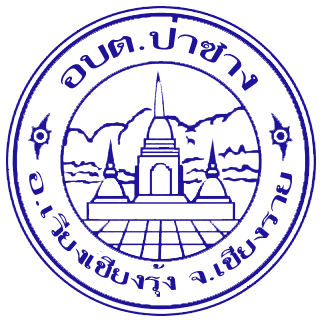 แผนอัตรากำลัง 3 ปีองค์การบริหารส่วนตำบลป่าซางอำเภอเวียงเชียงรุ้ง  จังหวัดเชียงรายประจำปีงบประมาณ พ.ศ. 2558-2560แก้ไขใหม่แก้ไขเพิ่มเติม (ฉบับที่ 4) พ.ศ. 2559สำนักปลัด อบต.
องค์การบริหารส่วนตำบลป่าซาง
โทร./โทรสาร 053-173661คำนำ		องค์การบริหารส่วนตำบลป่าซาง   ได้มีการจัดทำแผนอัตรากำลัง  3  ปี  โดยมีโครงสร้างการแบ่งงานและระบบงานที่เหมาะสมไม่ซ้ำซ้อนมีการกำหนดตำแหน่ง การจัดอัตรากำลังโครงสร้างให้เหมาะสมกับอำนาจหน้าที่ขององค์การบริหารส่วนตำบล   ตามพระราชบัญญัติสภาตำบลและองค์การบริหารส่วนตำบล  พ.ศ.  2537  และตามพระราชบัญญัติกำหนดแผนและขั้นตอนการกระจายอำนาจให้องค์กรปกครองส่วนท้องถิ่น  พ.ศ. 2542  และเพื่อให้คณะกรรมการพนักงานส่วนตำบล (ก.อบต.จังหวัด) ตรวจสอบการกำหนดตำแหน่งและการใช้ตำแหน่งพนักงานส่วนตำบลและพนักงานจ้างให้เหมาะสมทั้งยังใช้เป็นแนวทางในการดำเนินการวางแผนการใช้อัตรากำลัง     การพัฒนาบุคลากรขององค์การบริหารส่วนตำบลป่าซาง ให้เหมาะสมอีกด้วย		องค์การบริหารส่วนตำบลป่าซาง จึงได้มีการวางแผนอัตรากำลังใช้ประกอบในการจัดสรรงบประมาณและบรรจุแต่งตั้งพนักงานส่วนตำบล เพื่อให้การบริหารงานขององค์การบริหารส่วนตำบล ให้เกิดประโยชน์ต่อประชาชน  เกิดผลสัมฤทธิ์ต่อภารกิจตามอำนาจหน้าที่  มีประสิทธิภาพ  มีความคุ้มค่า  สามารถลดขั้นตอนการปฏิบัติงาน  และมีการลดภารกิจและยุบเลิกหน่วยงานที่ไม่จำเป็น  การปฏิบัติภารกิจสามารถตอบสนองความต้องการของประชาชนได้เป็นอย่างดี                                                                                         องค์การบริหารส่วนตำบลป่าซางสารบัญเรื่อง											หน้า1. หลักการและเหตุผล  									42. วัตถุประสงค์ 										5	3. ขอบเขตและแนวทางในการจัดทำแผนอัตรากำลัง 3 ปี	 				6	4. สภาพปัญหา ความต้องการของประชาชนในเขตพื้นที่องค์กรปกครองส่วนท้องถิ่น 		75. ภารกิจ อำนาจหน้าที่ขององค์กรปกครองส่วนท้องถิ่น 					96. ภารกิจหลัก และภารกิจรอง 								117. สรุปปัญหาและแนวทางในการบริหารงานบุคคล 						128. โครงสร้างการกำหนดตำแหน่ง 								139. ภาระค่าใช้จ่ายเกี่ยวกับเงินเดือนและประโยชน์ตอบแทนอื่น				1710. แผนภูมิโครงสร้างการแบ่งส่วนราชการตามแผนอัตรากำลัง 3 ปี				23๑๑. บัญชีแสดงจัดคนลงสู่ตำแหน่งและการกำหนดเลขที่ตำแหน่งในส่วนราชการ 		2512. แนวทางการพัฒนาข้าราชการหรือพนักงานส่วนท้องถิ่น     				2913. ประกาศคุณธรรม จริยธรรมของข้าราชการหรือพนักงานส่วนท้องถิ่น     			3714.ข้อมูลตำแหน่งพนักงานองค์การบริหารส่วนตำบล สายงานบริหาร                          3915.ภาคผนวก										40	1.บัญชีสรุปงบหน้าตามกรอบอัตรากำลัง 3 ปี					41	 	2.สำเนาคำสั่งแต่งตั้งคณะกรรมการจัดทำแผน 3 ปี			                     39	3.รายงานการประชุมคณะจัดทำแผน 3 ปี					           41	4.ประกาศใช้แผนอัตรากำลัง 3 ปี แก้ไขเพิ่มเติม (ฉบับที่ 4) พ.ศ.2559	          	 42 	5.ประกาศโครงสร้างส่วนราชการ						 	 50	6.แผนพัฒนาบุคลากร								 53***********************************************1.1 ประกาศคณะกรรมการกลางพนักงานส่วนตำบล (ก.อบต.) เรื่องมาตรฐานทั่วไปเกี่ยวกับอัตราตำแหน่ง กำหนดให้คณะกรรมการพนักงานส่วนตำบล  (ก.อบต.จังหวัด) กำหนดตำแหน่งพนักงานส่วนตำบล ว่าจะมีตำแหน่งใด ระดับใด อยู่ในส่วนราชการใด จำนวนเท่าใด ให้คำนึงถึงภาระหน้าที่ความรับผิดชอบ ลักษณะงานที่ต้องปฏิบัติ ความยาก  และคุณภาพของงานปริมาณ ตลอดจนทั้งภาระค่าใช้จ่ายขององค์การบริหารส่วนตำบล  ที่จะต้องจ่ายในด้านบุคคล โดยให้องค์การบริหารส่วนตำบล  จัดทำแผนอัตรากำลังของพนักงานส่วนตำบล เพื่อใช้ในการกำหนดตำแหน่งโดยความเห็นชอบของคณะกรรมการกลางพนักงานส่วนตำบล (ก.อบต.)  ทั้งนี้ ให้เป็นไปตามหลักเกณฑ์ และวิธีการที่คณะกรรมการกลางพนักงานส่วนตำบล (ก.อบต.) กำหนด	1.2 ประกาศคณะกรรมการกลางพนักงานส่วนตำบล  (ก.อบต) เรื่องมาตรฐานทั่วไปเกี่ยวกับพนักงานจ้าง ลงวันที่ 12 พฤษภาคม 2547 โดยมาตรฐานทั่วไปเกี่ยวกับพนักงานจ้างสำหรับองค์การบริหารส่วนตำบล  กำหนดเพื่อเป็นการปรับปรุงแนวทางการบริหารงานบุคคลของลูกจ้าง ให้เกิดความเหมาะสมและให้การปฏิบัติหน้าที่ราชการขององค์การบริหารส่วนตำบลเกิดความคล่องตัว ประสิทธิภาพ ประสิทธิผลและประโยชน์สูงสุดในการบริหารงานบุคคลขององค์การบริหารส่วนตำบล โดยได้กำหนดให้คณะกรรมการพนักงานส่วนตำบลนำมาตรฐานทั่วไปเกี่ยวกับพนักงานจ้างมากำหนดเป็นประกาศหลักเกณฑ์และเงื่อนไขเกี่ยวกับพนักงานจ้าง พร้อมทั้งให้องค์การบริหารส่วนตำบลดำเนินการจัดทำแผนอัตรากำลัง 3 ปี ตามประกาศคณะกรรมการกลางองค์การบริหารส่วนตำบล (ก.อบต.) เรื่อง มาตรฐานทั่วไปเกี่ยวกับพนักงานจ้าง (ฉบับที่ 3) ลงวันที่ 1  สิงหาคม 2557 		1.3 คณะกรรมการกลางพนักงานส่วนตำบล (ก.อบต.) ได้มีมติเห็นชอบประกาศกำหนดการกำหนดตำแหน่งพนักงานส่วนตำบล โดยกำหนดแนวทา ให้องค์การบริหารส่วนตำบล  จัดทำแผนอัตรากำลังขององค์การบริหารส่วนตำบล  เพื่อเป็นกรอบในการกำหนดตำแหน่งและการใช้ตำแหน่งพนักงานส่วนตำบล  ลูกจ้างประจำและพนักงานจ้าง โดยให้เสนอให้คณะกรรมการพนักงานส่วนตำบล (ก.อบต.จังหวัด) พิจารณาให้ความเห็นชอบ โดยได้กำหนดให้องค์การบริหารส่วนตำบล แต่งตั้งคณะกรรมการจัดทำแผนอัตรากำลัง วิเคราะห์อำนาจหน้าที่และภารกิจขององค์การบริหารส่วนตำบล วิเคราะห์ความต้องการกำลังคน วิเคราะห์การวางแผนการใช้กำลังคน จัดทำกรอบอัตรากำลัง และกำหนดหลักเกณฑ์และเงื่อนไข ในการกำหนดตำแหน่งพนักงานส่วนตำบลตามแผนอัตรากำลัง 3 ปี		1.4 จากหลักการและเหตุผลดังกล่าว องค์การบริหารส่วนตำบลป่าซาง จึงได้จัดทำแผนอัตรากำลัง 3 ปี สำหรับปีงบประมาณ พ.ศ.2558 - 2560 ขึ้น	2.1 เพื่อให้องค์การบริหารส่วนตำบลป่าซาง มีโครงสร้างการแบ่งงานและระบบงาน ระบบการจ้างที่เหมาะสม ไม่ซ้ำซ้อนอันจะเป็นการประหยัดงบประมาณรายจ่ายขององค์การบริหารส่วนตำบลป่าซาง                    2.2 เพื่อให้องค์การบริหารส่วนตำบลป่าซาง  มีการกำหนดตำแหน่งการจัดอัตรากำลัง โครงสร้างให้เหมาะสมกับอำนาจหน้าที่ขององค์การบริหารส่วนตามพระราชบัญญัติสภาตำบลและองค์การบริหารส่วนตำบล  พ.ศ.  2537 และตามพระราชบัญญัติกำหนดแผนและขั้นตอนการกระจายอำนาจให้องค์กรปกครองส่วนท้องถิ่น พ.ศ. 2542 และกฎหมายที่เกี่ยวข้อง2.3 เพื่อให้คณะกรรมการพนักงานส่วนตำบล (ก.อบต.จังหวัด) สามารถตรวจสอบการกำหนดตำแหน่งและการใช้ตำแหน่งพนักงานส่วนตำบล ลูกจ้างประจำว่าถูกต้องเหมาะสมหรือไม่2.4 เพื่อให้คณะกรรมการพนักงานส่วนตำบล (ก.อบต.จังหวัด) สามารถตรวจสอบการกำหนดประเภทตำแหน่งและการสรรหาและเลือกสรรตำแหน่งพนักงานจ้างว่าถูกต้องเหมาะสมหรือไม่2.5 เพื่อเป็นแนวทางในการดำเนินการวางแผนการใช้อัตรากำลังการพัฒนาบุคลากรขององค์การบริหารส่วนตำบลป่าซาง                    2.6 เพื่อให้องค์การบริหารส่วนตำบลป่าซาง   สามารถวางแผนอัตรากำลัง   ในการบรรจุแต่งตั้งข้าราชการ และการใช้อัตรากำลังของบุคลากรเพื่อให้การบริหารงาน ขององค์การบริหารส่วนตำบลป่าซาง   เกิดประโยชน์ต่อประชาชนเกิดผลสัมฤทธิ์ต่อภารกิจตามอำนาจหน้าที่ มีประสิทธิภาพมีความคุ้มค่าสามารถลดขั้นตอนการปฏิบัติงานและมีการลดภารกิจและยุบเลิกหน่วยงานที่ไม่จำเป็นการปฏิบัติภารกิจสามารถตอบสนองความต้องการของประชาชนได้เป็นอย่างดี2.7 เพื่อให้องค์การบริหารส่วนตำบลป่าซางดำเนินการวางแผนการใช้อัตรากำลังบุคลากรให้เหมาะสม การพัฒนาบุคลากรได้อย่างต่อเนื่องมีประสิทธิภาพ และสามารถควบคุมภาระค่าใช้จ่ายด้านการบริหารงานบุคคลขององค์กรปกครองส่วนท้องถิ่นให้เป็นไปตามที่กฎหมายกำหนด2.8 เพื่อให้องค์การบริหารส่วนตำบลป่าซาง มีการกำหนดตำแหน่งอัตรากำลังของบุคลากรที่สามารถตอบสนองการปฏิบัติงานขององค์กรปกครองส่วนท้องถิ่นที่มีความจำเป็นเร่งด่วน และสนองนโยบายของรัฐบาล หรือมติคณะรัฐมนตรี หรือนโยบายขององค์กรปกครองส่วนท้องถิ่น ฯลฯ                      คณะกรรมการจัดทำแผนอัตรากำลังขององค์การบริหารส่วนตำบลป่าซาง ซึ่งมีนายกองค์การบริหารส่วนตำบลป่าซาง     เป็นประธานเห็นสมควรให้จัดทำแผนอัตรากำลัง 3 ปี    โดยให้มีขอบเขตเนื้อหาครอบคลุมในเรื่องต่าง ๆ  ดังต่อไปนี้		3.1 วิเคราะห์ภารกิจ อำนาจหน้าที่ความรับผิดชอบขององค์การบริหารส่วนตำบลป่าซาง  ตามพระราชบัญญัติสภาตำบลและองค์การบริหารส่วนตำบล  พ.ศ. 2537  และตามพระราชบัญญัติกำหนดแผนและขั้นตอนการกระจายอำนาจให้องค์กรปกครองส่วนท้องถิ่น  พ.ศ. 2542  ตลอดจนกฎหมายอื่น  ให้สอดคล้องกับแผนพัฒนาเศรษฐกิจและสังคมแห่งชาติ  แผนพัฒนาจังหวัด  แผนพัฒนาอำเภอ  แผนพัฒนาตำบล  นโยบายของรัฐบาล  และสภาพปัญหาของตำบลป่าซาง	3.2 กำหนดโครงสร้างการแบ่งส่วนราชการภายในและการจัดระบบงาน เพื่อรองรับภารกิจตามอำนาจหน้าที่ความรับผิดชอบ ให้สามารถแก้ปัญหาของจังหวัดเชียงราย   ได้อย่างมีประสิทธิภาพและตอบสนองความต้องการของประชาชน 		3.3 กำหนดตำแหน่งในสายงานต่างๆ จำนวนตำแหน่ง และระดับตำแหน่ง ให้เหมาะสมกับภาระหน้าที่ความรับผิดชอบ ปริมาณงาน และคุณภาพของงาน รวมทั้งสร้างความก้าวหน้าในสายอาชีพของกลุ่มงานต่างๆ		3.4 กำหนดความต้องการพนักงานจ้างในองค์การบริหารส่วนตำบลป่าซาง  โดยให้หัวหน้าส่วนราชการเข้ามามีส่วนร่วม เพื่อกำหนดความจำเป็นและความต้องการในการใช้พนักงานจ้างให้ตรงกับภารกิจและอำนาจหน้าที่ที่ต้องปฏิบัติอย่างแท้จริง และต้องคำนึงถึงโครงสร้างส่วนราชการ และจำนวนข้าราชการ ลูกจ้างจ้างประจำในองค์การบริหารส่วนตำบลป่าซาง ประกอบการกำหนดประเภทตำแหน่งพนักงานจ้าง		3.5 กำหนดประเภทตำแหน่งพนักงานจ้าง จำนวนตำแหน่งให้เหมาะสมกับภารกิจ อำนาจหน้าที่ ความรับผิดชอบ ปริมาณงานและคุณภาพของงานให้เหมาะสมกับโครงสร้างส่วนราชการขององค์การบริหารส่วนตำบลป่าซาง		3.6 จัดทำกรอบอัตรากำลัง 3 ปี โดยภาระค่าใช้จ่ายด้านการบริหารงานบุคคลต้องไม่เกินร้อยละสี่สิบของงบประมาณรายจ่าย		3.7 ให้ข้าราชการหรือพนักงานส่วนท้องถิ่น ลูกจ้างประจำและพนักงานจ้างทุกคน ได้รับการพัฒนาความรู้ความสามารถอย่างน้อยปีละ 1 ครั้งฯลฯ  	เพื่อให้การวางแผนอัตรากำลัง 3 ปี  ขององค์การบริหารส่วนตำบลป่าซาง  มีความเหมาะสมกับภารกิจขององค์การบริหารส่วนตำบลป่าซาง  โดยให้สามารถดำเนินการตามอำนาจหน้าที่ได้อย่างมีประสิทธิภาพ  ดังนั้น  จึงมีการวิเคราะห์สภาพปัญหาในเขตพื้นที่  ความจำเป็นพื้นฐานและความต้องการของประชาชนในเขตพื้นที่ขององค์การบริหารส่วนตำบลป่าซางสภาพปัญหาของเขตพื้นที่รับผิดชอบและความต้องการของประชาชน  โดยแบ่งออกเป็น  ดังนี้ด้านโครงสร้างพื้นฐาน- การคมนาคมระหว่างหมู่บ้านไม่สะดวก- ไฟฟ้าส่องสว่างทางสาธารณะ  และสัญญาไฟเตือนจุดเสี่ยงไม่เพียงพอ- การขาดแคลนน้ำเพื่อการเกษตรและการอุปโภคบริโภค- ชุมสายโทรศัพท์ไม่ทั่วถึงด้านเศรษฐกิจ- ประชาชนขาดความรู้ในการพัฒนาอาชีพ- กลุ่มอาชีพขาดการรวมตัว- การรบกวนของแมลงและศัตรูพืชในการทำการเกษตร- เกิดโรคระบาดในนาข้าว- ผลผลิตทางการเกษตรราคาตกต่ำด้านสังคม- ชุมชนขาดความเข้มแข็ง- ปัญหาคุณภาพชีวิตของประชาชน- ปัญหาเยาวชนขาดความอบอุ่นในครอบครัว- ปัญหายาเสพติดด้านการเมืองการบริหาร- ประชาชนขาดความรู้ความเข้าใจด้านการเมือง การปกครอง กฎหมายรัฐธรรมนูญ 
การเลือกตั้ง  ซึ่งไม่ให้ความสนใจเท่าที่ควร  ไม่ตระหนักถึงความสำคัญของการมีส่วนร่วม  และการตรวจสอบการทำงานขององค์การบริหารส่วนตำบล  และยังขาดความรู้ความเข้าใจในบทบาทหน้าที่การทำงานของ
การบริหารกิจการองค์การบริหารส่วนตำบล- สมาชิกสภาองค์การบริหารส่วนตำบลไม่เข้าใจบทบาทหน้าที่ของตนเอง  และพนักงานส่วนตำบลยังขาดความรู้ความเชี่ยวชาญในงานที่ปฏิบัติ- การพัฒนาการจัดเก็บรายได้  ไม่สามารถจัดเก็บภาษีได้อย่างทั่วถึง  เนื่องจากประชาชนไม่มีความรู้ความเข้าใจเกี่ยวกับการเสียภาษี  ทำให้มีข้อจำกัดทางด้านงบประมาณในการบริหารงานพัฒนา- ประชาชนขาดความรู้ความเข้าใจในเรื่องการปกครองในระบอบประชาธิปไตย- ประชาชนขาดจิตสำนึกในการปกครองตนเอง ด้านทรัพยากรธรรมชาติและสิ่งแวดล้อม- ประชาชนขาดจิตสำนึกในการอนุรักษ์ทรัพยากรและสิ่งแวดล้อม- ปัญหาขยะมูลฝอยและสิ่งปฏิกูล  เกิดจากการขาดจิตสำนึกที่ดี  ในการกำจัดขยะและ
การลดปริมาณขยะ- ปัญหาการบุกรุกทำลายป่าไม้- ปัญหาการเผาพื้นที่การเกษตรหลังการเก็บเกี่ยวความต้องการของประชาชนในพื้นที่ด้านโครงสร้างพื้นฐาน- ก่อสร้าง/ปรับปรุงซ่อมแซมถนน คสล. เชื่อมต่อระหว่างหมู่บ้าน  และการคมนาคมเข้าถึงพื้นที่การเกษตร- ติดตั้งไฟฟ้าแสงสว่างทางสาธารณะ  และสัญญาณไฟเตือนเพิ่มเติม- ก่อสร้างอ่างเก็บน้ำ  ฝายทดน้ำ  และขุดลอกลำห้วยหนองคลองบึงด้านเศรษฐกิจ- จัดตั้งศูนย์ข้อมูลในการผลิตทางการเกษตร- ส่งเสริมการรวมตัวของกลุ่มอาชีพในเขตพื้นที่- ฝึกอบรมความรู้ด้านวิชาการและการศึกษาดูงาน- ส่งเสริมการพัฒนาอาชีพให้แก่ประชาชนในพื้นที่- ส่งเสริมการแปรรูปผลผลิตทางการเกษตร- ส่งเสริมถ่ายทอดความรู้เทคโนโลยีการผลิต- ส่งเสริมสนับสนุนโครงการต้นแบบเศรษฐกิจแบบพอเพียงด้านสังคม- สร้างผู้นำชุมชนเข้มแข็ง- ส่งเสริมคุณภาพชีวิตประชาชนในพื้นที่- ส่งเสริมการแข่งขันกีฬา  ดนตรีด้านการเมืองการบริหาร- ส่งเสริม สร้างความรู้ ความเข้าใจในการบริหารงานขององค์การบริหารส่วนตำบลให้แก่ผู้นำท้องถิ่น  และประชาชนได้รับทราบ- ส่งเสริมสนับสนุนการอบรม  การศึกษาดูงาน  สมาชิกสภาองค์การบริหารส่วนตำบลและพนักงานส่วนตำบล  เพื่อเพิ่มประสิทธิภาพในการทำงาน- เพิ่มประสิทธิภาพในการจัดเก็บภาษีขององค์การบริหารส่วนตำบล- ประชาสัมพันธ์เผยแพร่ข่าวสาร ความรู้ให้แก่ประชาชนอย่างเข้าใจง่ายและทั่วถึง- สร้างจิตสำนึกให้แก่ประชาชนในเรื่องการรักษาระเบียบวินัย5.  ด้านทรัพยากรธรรมชาติและสิ่งแวดล้อม- ศึกษาหาแนวทางการกำจัดขยะที่ถูกสุขลักษณะตามหลักวิชาการ  และสร้างจิตสำนึกในการลดปริมาณขยะ  เช่น การรณรงค์ให้ประชาชนแยกขยะ และการใช้ถุงผ้าแทนถุงพลาสติก เป็นต้น- เสริมสร้างจิตสำนึกการมีส่วนร่วมในการอนุรักษ์ทรัพยากรธรรมชาติและสิ่งแวดล้อม- รณรงค์ให้ความรู้เกี่ยวกับปัญหาการเผาพื้นที่การเกษตรหลังการเก็บเกี่ยวการพัฒนาท้องถิ่นขององค์การบริหารส่วนตำบลป่าซางนั้น  เป็นการสร้างความเข้มแข็งของชุมชนในการร่วมคิดร่วมแก้ไขปัญหา  ร่วมสร้างร่วมส่งเสริมความเข้มแข็งของชุมชนในเขตพื้นที่ขององค์การบริหารส่วนตำบลป่าซาง  โดยยึดหลักการมีส่วนร่วมในการพัฒนาท้องถิ่นทุกด้าน  ซึ่งการพัฒนาองค์การบริหารส่วนตำบลป่าซางจะสมบูรณ์ได้จำเป็นต้องอาศัยความร่วมมือของชุมชน  ชุมชนจะต้องมีความตระหนักแก้ไขปัญญาและมีความเข้าใจแนวทางแก้ไขปัญหาร่วมกันอย่างจริงจังการวิเคราะห์ภารกิจ อำนาจหน้าที่ขององค์การบริหารส่วนตำบลป่าซาง  ตามพระราชบัญญัติสภาตำบลและองค์การบริหารส่วนตำบล พ.ศ. 2537  และที่แก้ไขเพิ่มเติมถึง (ฉบับที่ 6) พ.ศ. 2552 และตามพระราชบัญญัติกำหนดแผนและขั้นตอนการกระจายอำนาจให้องค์กรปกครองส่วนท้องถิ่น พ.ศ. 2542  และกฎหมายอื่นที่เกี่ยวข้อง  ทั้งนี้  เพื่อให้ทราบว่าองค์การบริหารส่วนตำบล  มีอำนาจหน้าที่ที่จะเข้าไปดำเนินการแก้ไขปัญหาในเขตพื้นที่ให้ตรงกับความต้องการของประชาชนได้อย่างไร  โดยวิเคราะห์จุดแข็ง  จุดอ่อน  โอกาส ภัยคุกคาม ในการดำเนินการตามภารกิจ  องค์การบริหารส่วนตำบลป่าซาง  ได้กำหนดวิธีการตามภารกิจให้สอดคล้องกับแผนพัฒนาเศรษฐกิจและสังคมแห่งชาติ  แผนพัฒนาจังหวัด  แผนพัฒนาอำเภอ  แผนพัฒนาตำบล  นโยบายของรัฐบาลและนโยบายของผู้บริหารท้องถิ่น  ทั้งนี้สามารถวิเคราะห์ภารกิจให้ตรงกับสภาพปัญหา  โดยแบ่งภารกิจ 7 ด้าน ซึ่งภารกิจดังกล่าวได้บัญญัติในพระราชบัญญัติสภาตำบลและองค์การบริหารส่วนตำบล พ.ศ. 2537  และที่แก้ไขเพิ่มเติมถึง (ฉบับที่ 6) พ.ศ. 2552  และตามพระราชบัญญัติกำหนดแผนและขั้นตอนการกระจายอำนาจให้องค์กรปกครองส่วนท้องถิ่น พ.ศ. 2542  ดังนี้ด้านโครงสร้างพื้นฐาน  มีภารกิจที่เกี่ยวข้อง  ดังนี้จัดให้มีและบำรุงรักษาทางน้ำและทางบก(มาตรา 67(1))ให้มีน้ำเพื่อการอุปโภค บริโภค และการเกษตร (มาตรา 68(1))ให้มีและบำรุงการไฟฟ้าหรือแสงสว่างโดยวิธีอื่น (มาตรา 68(2))ให้มีและบำรุงรักษาทางระบายน้ำ (มาตรา 68(3))การสาธารณูปโภคและการก่อนสร้างอื่น (มาตรา 16(4))การสาธารณูปการ (มาตรา 16(5))ด้านส่งเสริมคุณภาพชีวิต  มีภารกิจที่เกี่ยวข้อง  ดังนี้ป้องกันโรคและระงับโรคติดต่อ (มาตรา 67(3))ส่งเสริมการพัฒนาสตรี เด็ก เยาวชน ผู้สูงอายุ และผู้พิการ(มาตรา 67(6))ให้มีและบำรุงสถานที่ประชุม การกีฬา การพักผ่อนหย่อนใจและสวนธารณะ (มาตรา 68(4))การสังคมสงเคราะห์ และการพัฒนาคุณภาพชีวิตเด็ก สตรี คนชรา และผู้ด้อยโอกาส (มาตรา 16(10))การปรับปรุงแหล่งชุมชนแออัดและการจัดการเกี่ยวกับที่อยู่อาศัย (มาตรา 16(2))การส่งเสริมประชาธิปไตย  ภาคเสมอภาค และสิทธิเสรีภาพของประชาชน (มาตรา 16(5)) การสาธารณสุข การอนามัยครอบครัวและการรักษาพยาบาล (มาตรา 16(19))ด้านการจัดระเบียบชุมชน  สังคม  และการรักษาความสงบเรียบร้อย  มีภารกิจที่เกี่ยวข้อง  ดังนี้การป้องกันและบรรเทาสาธารณภัย(มาตรา 67(4))การคุ้มครองดูแลและรักษาทรัพย์สินอันเป็นสาธารณสมบัติของแผ่นดิน (มาตรา 68(8))การผังเมือง (มาตรา 68 (13))การจัดให้มีและควบคุมตลาด ท่าเทียบเรือ ท่าข้าม และที่จอดรถ (มาตรา 16(3))การรักษาความสะอาดและความเป็นระเบียบเรียบร้อยของบ้านเมือง (มาตรา 16(17))การควบคุมอาคาร (มาตรา 16(28))ด้านการวางแผน การส่งเสริมการลงทุน พาณิชยกรรมและการท่องเที่ยว  มีภารกิจที่เกี่ยวข้อง  ดังนี้ให้มีและส่งเสริมกลุ่มเกษตรกรและกิจกรสหกรณ์(มาตรา 68(5))ส่งเสริมให้มีอุตสาหรรมในครอบครัว(มาตรา 68(6))บำรุงและส่งเสริมการประกอบอาชีพของราษฎร (มาตรา 68(7))ให้มีตลาด ท่าเทียบเรือ และท่าข้าม (มาตรา 68(10))กิจการเกี่ยวกับการพาณิชย์ (มาตรา 68(11))การท่องเที่ยว (มาตรา 68(12))การส่งเสริม การฝึก และประกอบอาชีพ (มาตรา 16(6))การพาณิชย์ และการส่งเสริมการลงทุน (มาตรา 16(7))ด้านการบริหารจัดการและการอนุรักษ์ทรัพยากรธรรมชาติและสิ่งแวดล้อม  มีภารกิจที่เกี่ยวข้อง  ดังนี้รักษาความสะอาดของถนน ทางน้ำ ทางเดิน และที่สาธารณะ รวมทั้งกำจัดมูลฝอยและสิ่งปฏิกูล (มาตรา 67(2))คุ้มครอง ดูแล และบำรุงรักษาทรัพยากรธรรมชาติและสิ่งแวดล้อม (มาตรา 67(7))การจัดการสิ่งแวดล้อมและมลพิษต่างๆด้านการศาสนา  ศิลปวัฒนธรรม  จารีตประเพณี  และภูมิปัญญาท้องถิ่น  มีภารกิจที่เกี่ยวข้อง  ดังนี้ส่งเสริมการศึกษา ศาสนา และวัฒนธรรม(มาตรา 67(5))บำรุงรักษาศิลปะ จารีตประเพณี ภูมิปัญญาท้องถิ่น และวัฒนธรรมอันดีของท้องถิ่น (มาตรา 67(8))การจัดการศึกษา (มาตรา 16(9))การส่งเสริมการกีฬา จารีตประเพณี และวัฒนธรรมอันดีงามของท้องถิ่น (มาตรา 17(18))ด้านการบริหารจัดการและสนับสนุนการปฏิบัติภารกิจของส่วนราชการ และองค์กรปกครองส่วนท้องถิ่น  มีภารกิจที่เกี่ยวข้อง  ดังนี้สนับสนุนสภาตำบลและองค์กรปกครองส่วนท้องถิ่นอื่นในการพัฒนาท้องถิ่น  สนับสนุนหรือช่วยเหลือส่วนราชการหรือองค์กรปกครองส่วนท้องถิ่นอื่นในการพัฒนาท้องถิ่น(มาตรา 45(3))ปฏิบัติหน้าที่อื่นตามที่ทางราชการมอบหมายโดยจัดสรรงบประมาณหรือบุคลากรให้ตามความจำเป็นและสมควร (มาตรา 67(9))ส่งเสริมการมีส่วนร่วมของราษฎรในการพัฒนาท้องถิ่น (มาตรา 16(16))ประสานและให้ความร่วมมือในการปฏิบัติหน้าที่ขององค์กรปกครองส่วนท้องถิ่นอื่น (มาตรา 17(3))การสร้างและบำรุงรักษาทางบกและทางน้ำที่เชื่อมต่อระหว่างองค์กรปกครองส่วนท้องถิ่นอื่น (มาตร 17(16))หมายเหตุมาตรา 45 - 68 หมายถึง  พ.ร.บ.สภาองค์การบริหารส่วนตำบล  พ.ศ. 2537มาตรา 16-17  หมายถึง  พ.ร.บ.กำหนดแผนและขั้นแผนกระจายอำนาจให้แก่องค์กรปกครองส่วนท้องถิ่น พ.ศ. 2542องค์การบริหารส่วนตำบลป่าซาง ได้พิจารณาจากภารกิจ อำนาจหน้าที่ ตามกฎหมาย ศักยภาพ  ความต้องการของราษฎร  นโยบายของผู้บริหารองค์การบริหารส่วนตำบลประกอบกับวิสัยทัศน์ยุทธศาสตร์  แนวทางการพัฒนาขององค์การบริหารส่วนตำบลเพื่อให้สอดคล้องกับแผนพัฒนาเศรษฐกิจและสังคมแห่งชาติ  ฉบับที่ 11  แผนพัฒนาจังหวัดเชียงราย  แผนพัฒนาอำเภอเวียงเชียงรุ้ง  และแผนพัฒนาองค์การบริหารส่วนตำบล  จึงกำหนดภารกิจที่องค์การบริหารส่วนตำบลจะดำเนินการ  ดังนี้ภารกิจหลักจัดให้มีและบำรุงรักษาทางน้ำและทางบก(มาตรา 67(1))รักษาความสะอาดของถนน ทางน้ำ ทางเดินและที่สาธารณะ รวมทั้งกำจัดมูลฝอยและสิ่งปฏิกูล(มาตรา 67(2))ป้องกันโรคและระงับโรคติดต่อ (มาตรา 67(3))ป้องกันและบรรเทาสาธารณภัย(มาตรา 67(4))ส่งเสริมการศึกษา ศาสนา และวัฒนธรรม(มาตรา 67(5))ส่งเสริมการพัฒนาสตรี  เด็ก เยาวชน  ผู้สูงอายุ  และผู้พิการ(มาตรา 67(6))คุ้มครอง ดูแล และบำรุงรักษาทรัพยากรธรรมชาติและสิ่งแวดล้อม(มาตรา 67(7))บำรุงรักษาศิลปะ จารีตประเพณี ภูมิปัญญาท้องถิ่น  และวัฒนธรรมอันดีของท้องถิ่น(มาตรา 67(8))ปฏิบัติหน้าที่อื่นตามที่ทางราชการมอบหมายโดยจัดสรรงบประมาณหรือบุคลากรให้ตามความจำเป็นและสมควร(มาตรา 67(9))ภารกิจรองจัดให้มีน้ำเพื่อการอุปโภค บริโภค และการเกษตร (มาตรา 68(1))ให้มีการบำรุงการไฟฟ้าหรือแสงสว่างโดยวิธีอื่น(มาตรา 68(2))ให้มีและบำรุงรักษาทางระบายน้ำ(มาตรา 68(3))ให้มีและบำรุงสถานที่ประชุม การกีฬา การพักผ่อนหย่อนใจ และสวนสาธารณะ(มาตรา 68(4))ให้มีและส่งเสริมกลุ่มเกษตรกรและกิจการสหกรณ์(มาตรา 68(5))ส่งเสริมให้มีอุตสาหรรมในครอบครัว(มาตรา 68(6))บำรุงและส่งเสริมการประกอบอาชีพของราษฎร(มาตรา 68(7))การคุ้มครอง ดูแล และรักษาทรัพย์สินอันเป็นสาธารณสมบัติของแผ่นดิน(มาตรา 68(8))หาผลประโยชน์จากทรัพย์สินขององค์การบริหารส่วนตำบล (มาตรา 68(9))ให้มีตลาด ท่าเทียบเรือ ท่าข้าม(มาตรา 68(10))กิจการเกี่ยวกับการพาณิชย์(มาตรา 68(11))การท่องเที่ยว(มาตรา 68(12))การผังเมือง (มาตรา 68(13))	
 		องค์การบริหารส่วนตำบลป่าซาง  ได้กำหนดโครงสร้างการแบ่งส่วนราชการออกเป็น 4 สำนัก/ส่วน 1 หน่วย  ได้แก่  สำนักปลัด อบต.  กองคลัง  กองช่าง  กองการศึกษา ศาสนาและวัฒนธรรม  และหน่วยตรวจสอบภายใน  และกำหนดกรอบอัตรากำลังจำนวนทั้งสิ้น  48  อัตรา  แต่เนื่องที่ผ่านมาองค์การบริหารส่วนตำบลป่าซางมีภารกิจและปริมาณงานที่เพิ่มมากขึ้น  ในสำนักปลัด อบต.  กองคลัง  กองช่าง  กองการศึกษา ศาสนาและวัฒนธรรม    และจำนวนบุคลากรที่มีอยู่ไม่เพียงพอต่อการปฏิบัติภารกิจให้สำเร็จลุล่วงได้อย่างมีประสิทธิภาพและประสิทธิผล  ดังนั้น  จึงต้องมีความจำเป็นต้องขอกำหนดตำแหน่งขึ้นใหม่  เพื่อรองรับปริมาณงานที่เพิ่มมากขึ้น  และแก้ไขปัญหาการบริหารงานภายในทุกสำนัก/ส่วน  ขององค์การบริหารส่วนตำบลป่าซางต่อไป จากสภาพปัญหาขององค์การบริหารส่วนตำบลป่าซาง  มีภารกิจอำนาจหน้าที่ที่จะต้องดำเนินการแก้ไขปัญหาดังกล่าว  ภายใต้อำนาจหน้าที่กำหนดไว้ในพระราชบัญญัติสภาตำบลและองค์การบริหารส่วนตำบล  พ.ศ. 2537  และที่แก้ไขเพิ่มเติมถึง (ฉบับที่ 6)  พ.ศ. 2552 พระราชบัญญัติกำหนดแผนและขั้นตอนการกระจายอำนาจให้แก่องค์กรปกครองส่วนท้องถิ่น  พ.ศ. 2542 โดยมีการกำหนดโครงสร้างส่วนราชการ  ดังนี้		8.1 โครงสร้าง องค์การบริหารส่วนตำบลป่าซาง  8.2 การวิเคราะห์การกำหนดตำแหน่งองค์การบริหารส่วนตำบลป่าซาง ได้ทำการวิเคราะห์ภารกิจและปริมาณงาน และได้จัดทำกรอบโครงสร้างอัตรากำลังใหม่แล้ว เพื่อประมาณการใช้อัตรากำลังพนักงานส่วนตำบลและลูกจ้าง ในอนาคตว่าในระยะเวลา 3 ปี ข้างหน้า จึงจะเหมาะสมกับภารกิจและปริมาณงาน เพื่อให้คุ้มค่าต่อการใช้จ่ายงบประมาณขององค์การบริหารส่วนตำบล และเพื่อให้การบริหารงานงานขององค์การบริหารส่วนตำบลเป็นไปอย่างมีประสิทธิภาพประสิทธิผล โดยนำผลการวิเคราะห์ตำแหน่งมากรอกข้อมูลลงในกรอบอัตรากำลัง  ดังนี้สำนักปลัด อบต.ป่าซาง  มีอัตรากำลัง ปัจจุบันจำนวน 12  ตำแหน่ง 12 อัตรา ดังนี้กองคลัง  มีอัตรากำลัง ปัจจุบันจำนวน 9  ตำแหน่ง 9 อัตรา ดังนี้กองช่าง  มีอัตรากำลัง ปัจจุบันจำนวน 9  ตำแหน่ง 9 อัตรา ดังนี้กองการศึกษาฯ  มีอัตรากำลัง ปัจจุบันจำนวน 15  ตำแหน่ง 15 อัตรา ดังนี้5)  ตั้งงบประมาณรายจ่ายประจำปี ดังนี้หมายเหตุ    การตั้งงบประมาณราจ่ายประจำปี ให้เป็นไปตามแนวทางการจัดทำงบประมาณรายจ่ายประจำปี ขององค์กรปกครองส่วนท้องถิ่น โดยประมาณการใกล้เคียงกับปีงบประมาณที่ผ่านมา หรือปีถัดไปเพิ่ม 5%ใช้วิธีที่ 1 โดยคำนวณจากประมาณการประโยชน์ตอบแทนอื่น 20 % ของเงินเดือน/ค่าจ้าง/ค่าตอบแทน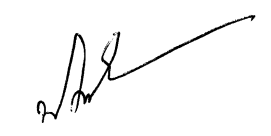 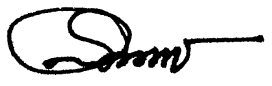 ลงชื่อ..............................................ผู้จัดทำข้อมูล     ลงชื่อ..............................................ผู้รับรองข้อมูล        ลงชื่อ..............................................ผู้รับรองข้อมูล             (นายวรวุฒิ  วงค์ไชย)                                   (นางนิรมล   พรสืบ)                                          (นายสมควร  นัยติ๊บ)       นักจัดการงานทั่วไปปฏิบัติการ                          ปลัดองค์การบริหารส่วนตำบล                       นายกองค์การบริหารส่วนตำบลป่าซางกรอบโครงสร้างขององค์การบริหารส่วนตำบลป่าซาง   โครงสร้างของสำนักงานปลัด อบต.                     โครงสร้างกองคลัง             โครงสร้างกองช่าง                                                                            โครงสร้างกองการศึกษา ศาสนาและวัฒนธรรม               โครงสร้างหน่วยตรวจสอบภายใน11.บัญชีแสดงการจัดคนลงสู่ตำแหน่งและการกำหนดเลขที่ตำแหน่งในส่วนราชการ พนักงานส่วนตำบลสังกัดองค์การบริหารส่วนตำบลป่าซาง  จะพึงปฏิบัติหน้าที่ด้วยความซื่อสัตย์ สุจริตอย่างเต็มกำลังความสามารถ  ด้วยความรอบคอบ รวดเร็ว ขยันหมั่นเพียร  โดยคำนึงถึงประโยชน์ของราชการและให้บริการประชาชนอย่างเสมอภาคองค์การบริหารส่วนตำบลป่าซาง  จะกำหนดแนวทางพัฒนาพนักงานส่วนตำบลโดยการจัดทำแผนแม่บทการพัฒนาพนักงานส่วนตำบล  เพื่อเพิ่มพูนความรู้  ทักษะ  ความชำนาญ  ทัศนคติ  มีคุณธรรม และจริยธรรม  อันจะทำให้การปฏิบัติหน้าที่ของพนักงานส่วนตำบลและลูกจ้าง  เป็นไปอย่างมีประสิทธิภาพ  โดยให้พนักงานส่วนตำบลทุกคน ทุกตำแหน่ง  ได้มีโอกาสที่จะได้รับการพัฒนาภายในช่วงระยะเวลาตามแผนอัตรากำลัง 3 ปี  ทั้งนี้  วิธีการพัฒนา  อาจใช้วิธีการใดวิธีการหนึ่งหรือหลายวิธีก็ได้  เช่น  การปฐมนิเทศ  การฝึกอบรม การศึกษาดูงาน  การประชุมเชิงปฏิบัติการ ฯลฯ  ในการพัฒนาข้าราชการในสังกัด  เพื่อให้งานเป็นไปอย่างมีประสิทธิภาพและประสิทธิผล  บังเกิดผลดีต่อประชาชนและท้องถิ่นต่อไป  องค์การบริหารส่วนตำบลป่าซาง  ได้ประกาศคุณธรรม จริยธรรมของพนักงานส่วนตำบลและลูกจ้าง  ดังนี้		1. พนักงานส่วนตำบลป่าซาง จะพึงปฏิบัติหน้าที่ด้วยความซื่อสัตย์ สุจริตและเที่ยงธรรม		2. พนักงานส่วนตำบลป่าซาง จะพึงปฏิบัติหน้าที่ราชการด้วยความอุตสาหะ เอาใจใส่ระมัดระวัง                   รักษาประโยชน์ของทางราชการ อย่างเต็มกำลัง ความสามารถ				3. พนักงานส่วนตำบลป่าซาง จะพึงปฏิบัติตน ต่อ ผู้ร่วมงาน ด้วยความสุภาพเรียบร้อยรักษาความ                   สามัคคีและไม่กระทำการอย่างใดที่เป็นการกลั่นแกล้งกัน					4. พนักงานส่วนตำบลป่าซาง จะพึงต้อนรับ ให้ความสะดวก ให้ความเป็นธรรม และให้การ                   สงเคราะห์ แก่ประชาชนผู้มาติดต่อราชการเกี่ยวกับหน้าที่ของตน โดยไม่ชักช้า  และด้วย                   ความสุภาพเรียบร้อย ไม่ดูหมิ่น เหยียดหยาม  กดขี่หรือข่มเหง ประชาชน  ผู้มาติดต่อ                   ราชการ          สิ่งที่ผู้บริหารปรารถนาจะให้บุคลากรในองค์กรมี	1.  มีความรับผิดชอบต่อหน้าที่2.  มีความซื่อสัตย์สุจริต3.  มีระเบียบวินัย4.  มีความซื่อตรงต่อหน้าที่5.  มีการควบคุมตนเอง6.  มีความเชื่อมั่นในตนเอง7.  มีดุลยพินิจที่ดี8.  มีจิตใจที่เปิดกว้างสิ่งที่ผู้ใต้บังคับบัญชาอยากได้1.  มีความเคารพนับถือและรับฟังความคิดเห็นของผู้อื่น2.  มีความเต็มใจที่จะเปิดเผยข้อมูลให้ทราบตามสมควร3.  มีความเป็นธรรม4.  น้ำใจและรู้จักถนอมน้ำใจลูกน้อง5.  มีความสามารถในการกระตุ้นและให้กำลังใจแก่หมู่คณะ6.  มีความพร้อมที่จะยกย่องชมเชยผลงานสิ่งที่เพื่อนร่วมงานปรารถนาต่อกันและกัน1.  ต้องการความร่วมมือในการทำงาน2.  ความซื่อสัตย์ต่อหมู่คณะ3.  นับถือซึ่งกันและกัน4.  เอื้อเฟื้อและมีน้ำใจ5.  มีใจที่เปิดกว้าง6.  ความถ่อมตน7.  ความรับผิดชอบต่อหน้าที่สิ่งที่ประชาชนต้องการ1.  มีความเคารพนับถือผู้อื่นพอสมควร2.  มีความเต็มใจที่จะให้บริการอย่างโปร่งใส3.  มีความเป็นธรรม4.  มีน้ำใจต่อผู้มาติดต่อ5.  มีความกระตือรือร้นที่จะช่วยเหลือผู้มาติดต่อหรือขอรับบริการ6.  รู้จักคุณค่าของเวลาของผู้มาติดต่อขอรับบริการ14. ข้อมูลตำแหน่งพนักงานองค์การบริหารส่วนตำบล สายงานบริหาร      องค์การบริหารส่วนตำบลป่าซาง  อำเภอเวียงเชียงรุ้ง  จังหวัดเชียงราย             (ลงชื่อ)                                         ผู้กรอกข้อมูล       (นายวรวุฒิ  วงค์ไชย) 			      ตำแหน่ง   นักจัดการงานทั่วไปปฏิบัติการ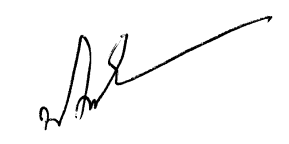             (ลงชื่อ)                                      ผู้รับรองข้อมูล       (นางนิรมล      พรสืบ)      ตำแหน่ง  ปลัดองค์การบริหารส่วนตำบล                นักบริหารงานท้องถิ่นกลาง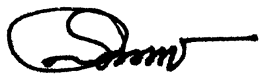                    (ลงชื่อ)                                     ผู้ตรวจสอบข้อมูล       (นายสมควร  นัยติ๊บ)           ตำแหน่ง นายกองค์การบริหารส่วนตำบลป่าซางภาคผนวกบัญชีสรุปแผนอัตรากำลัง 3 ปี (ปีงบประมาณ พ.ศ.2559 – 2560)							ลงชื่อ.......................................................ผู้รับรอง                                                                    (นายวรวุฒิ  วงค์ไชย)                                                                 ตำแหน่ง  นักจัดการงานทั่วไปปฏิบัติการหมายเหตุ  รวมพนักงานครูองค์การบริหารส่วนตำบลและพนักงานจ้างตามภารกิจ ตำแหน่ง ผู้ดูแลเด็ก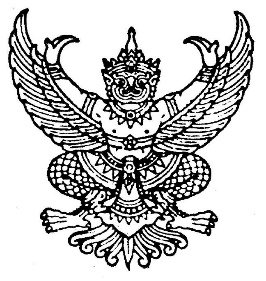 ประกาศองค์การบริหารส่วนตำบลป่าซางเรื่อง แผนอัตรากำลัง 3 ปี ประจำปีงบประมาณ 2558 – 2560  ฉบับแก้ไขเพิ่มเติม (ฉบับที่ 4) พ.ศ.2559……………………………………………………….		โดยที่ได้มีการเปลี่ยนแปลงระบบจำแนกตำแหน่งจากระบบซีเป็นระบบแท่งและมีการจัดบุคลากรเข้าสู่ตำแหน่งระบบแท่งใหม่  ตั้งแต่วันที่  1  มกราคม  2559  จึงสมควรแก้ไขเปลี่ยนแปลงตำแหน่งและระดับตำแหน่งในแผนอัตรากำลัง  3  ปี (ปีงบประมาณ พ.ศ. 2558 – 2560) ให้สอดคล้องกับระบบจำแนกตำแหน่งที่กำหนดขึ้นใหม่           อาศัยอำนาจตามความในมาตรา  15  และมาตรา 25  วรรคท้าย  แห่งพระราชบัญญัติระเบียบบริหารงานบุคคลส่วนส่วนท้องถิ่น พ.ศ. 2542 หนังสือสำนักงาน ก.จ. ก.ท. และ ก.อบต. ด่วนมาก     ที่ มท 0809.2/ว137  เรื่องแนวทางการปรับปรุงแผนอัตรากำลัง  3  ปี  ตามระบบจำแนกตำแหน่งใหม่ (ระบบแท่ง) ลงวันที่  30  ธันวาคม  2558  หนังสือสำนักงาน  ก.จ. ก.ท. และ ก.อบต. ที่ มท 0809.2/
ว138 เรื่องซักซ้อมแนวทางการคำนวณการภาระค่าใช้จ่ายด้านการบริหารงานบุคคลขององค์กรปกครองส่วนท้องถิ่นลงวันที่  30  ธันวาคม  2558  หนังสือสำนักงาน  ก.จ. ก.ท. และ ก.อบต. ด่วนที่สุด ที่ มท 0809.2/ว22  เรื่องซักซ้อมแนวทางการปรับปรุงแผนอัตรากำลัง 3 ปี  ตามระบบจำแนกตำแหน่งใหม่ (ระบบแท่ง) ลงวันที่   1  มีนาคม  2559  และมติคณะกรรมการพนักงานส่วนตำบลจังหวัดเชียงราย
(ก.อบต.จังหวัด) ในการประชุมครั้งที่  5/2559  เมื่อวันที่  25  พฤษภาคม  2559  จึงปรับปรุง/แก้ไขการกำหนดตำแหน่งและระดับตำแหน่งในแผนอัตรากำลัง 3 ปี (ปีงบประมาณ พ.ศ. 2558 – 2560) ดังนี้    	ข้อ 1 ประกาศฉบับนี้เรียกว่า ประกาศองค์การบริหารส่วนตำบลป่าซาง เรื่องแผนอัตรากำลัง 3 ปี ประจำปีงบประมาณ 2558 – 2560  ฉบับแก้ไขเพิ่มเติม (ฉบับที่ 4) พ.ศ. 2559 	ข้อ 2 ประกาศฉบับนี้ มีผลใช้บังคับตั้งแต่วันที่  1  มกราคม  2559 	ข้อ 3 การกำหนดตำแหน่งและระดับตำแหน่งในแผนอัตรากำลัง 3 ปี (ปีงบประมาณ 2558 – 2560) ให้เป็นไปตามเอกสารแผนอัตรากำลัง  3  ปี (ปีงบประมาณ พ.ศ. 2558 – 2560) ฉบับแก้ไขเพิ่มเติม แนบท้ายประกาศฉบับนี้แทน                                 ประกาศ ณ  วันที่  6  มิถุนายน  พ.ศ. 2559     ลงชื่อ                           (นายสมควร  นัยติ๊บ)             นายกองค์การบริหารส่วนตำบลป่าซางประกาศองค์การบริหารส่วนตำบลป่าซางเรื่อง โครงสร้างส่วนราชการและการแบ่งงานภายในตามแผนอัตรากำลัง 3 ปีรอบปี งบประมาณ  พ.ศ. 2558 – 2560*********************************		อาศัยอำนาจตามความในข้อ  226  และข้อ 227  ของประกาศ ก.อบต.จังหวัดเชียงราย  เรื่องหลักเกณฑ์และเงื่อนไขเกี่ยวกับการบริหารงานบุคคลขององค์การบริหารส่วนตำบล ลงวันที่ 5 พฤศจิกายน   2545 และโดยความเห็นชอบของ  ก.อบต. จังหวัดเชียงราย  ในการประชุมครั้งที่ 2/2558 เมื่อวันที่ 24 กุมภาพันธ์ 2559  จึงกำหนดโครงสร้างส่วนราชการ  และการแบ่งงานภายในตามแผนอัตรากำลัง  3  ปี  รอบปีงบประมาณ  พ.ศ.  2558 – 2560 รายละเอียดปรากฏตามบัญชีโครงสร้างส่วนราชฯ แนบท้ายประกาศฉบับนี้ 		ทั้งนี้ตั้งแต่วันที่  1  มกราคม พ.ศ. 2559  เป็นต้นไป                              ประกาศ ณ  วันที่  31  มีนาคม  พ.ศ.2559                                                   ลงชื่อ                 (นายสมควร  นัยติ๊บ)                   นายกองค์การบริหารส่วนตำบลป่าซางโครงสร้างส่วนราชาการและการแบ่งงานภายในองค์การบริหารส่วนตำบลป่าซาง  อำเภอเวียงเชียงรุ้ง  จังหวัดเชียงราย(แนบท้ายประกาศองค์การบริหารส่วนตำบลป่าซาง  วันที่  31  มีนาคม  พ.ศ.2559)                                                   ลงชื่อ                 (นายสมควร  นัยติ๊บ)                   นายกองค์การบริหารส่วนตำบลป่าซางบัญชีกำหนดอำนาจหน้าที่ของกองหรือส่วนราชการตามกรอบแผนอัตรากำลัง 3 ปีรอบปีงบประมาณ  พ.ศ. 2558 – 2560(แนบท้ายประกาศองค์การบริหารส่วนตำบลป่าซาง  ลงวันที่  31  มีนาคม  2559)ลงชื่อ                 (นายสมควร  นัยติ๊บ)                   นายกองค์การบริหารส่วนตำบลป่าซางแผนพัฒนาบุลากรตำบลป่าซางหลักการและเหตุผลพระราชกฤษฎีกาว่าด้วยหลักเกณฑ์และวิธีการบริหารกิจการบ้านเมืองที่ดี พ.ศ. 2546 มาตรา 11 ระบุดังนี้ “ส่วนราชการมีหน้าที่พัฒนาความรู้ในส่วนราชการเพื่อให้มีลักษณะเป็นองค์การแห่งการเรียนรู้อย่างสม่ำเสมอ โดยต้องรับรู้ข้อมูลข่าวสารและสามารถประมวลผลความรู้ในด้านต่าง ๆ เพื่อนำมาประยุกต์ใช้ในการปฏิบัติราชการได้อย่างถูกต้อง รวดเร็วและเหมาะสมต่อสถานการณ์ รวมทั้งต้องส่งเสริมและพัฒนาความรู้ความ สามารถ สร้างวิสัยทัศน์และปรับเปลี่ยนทัศนคติของข้าราชการในสังกัด ให้เป็นบุคลากรที่มีประสิทธิภาพและมีการเรียนรู้ร่วมกัน ทั้งนี้เพื่อประโยชน์ในการปฏิบัติราชการของส่วนราชการให้สอดคล้องกับการบริหารราชการให้เกิดผลสัมฤทธิ์” “ในการบริหารราชการแนวใหม่ ส่วนราชการจะต้องพัฒนาความรู้ความเชี่ยวชาญให้เพียงพอแก่การปฏิบัติงาน ให้สอดคล้องกับสภาพสังคมที่เปลี่ยนแปลงไปอย่างรวดเร็วและสถานการณ์ของต่างประเทศที่มีผลกระทบต่อประเทศไทยโดยตรง ซึ่งในการบริการราชการตามพระราชกฤษฎีกานี้จะต้องเปลี่ยนแปลงทัศนคติเดิมเสียใหม่ จากการที่ยึดแนวความคิดว่าต้องปฏิบัติงานตามระเบียบแบบแผนที่วางไว้ตั้งแต่อดีตจนต่อเนื่อง ถึงปัจจุบัน เน้นการสร้างความคิดใหม่ ๆ ตามวิชาการสมัยใหม่และนำมาปรับใช้กับการปฏิบัติราชการตลอด เวลา ในพระราชกฤษฎีกาฉบับนี้จึงกำหนดเป็นหลักการว่า ส่วนราชการต้องมีการพัฒนาความรู้เพื่อให้มีลักษณะ เป็นองค์การแห่งการเรียนรู้อย่างสม่ำเสมอ โดยมีแนวทางปฏิบัติดังนี้1. ต้องสร้างระบบให้สามารถรับรู้ข่าวสารได้อย่างกว้างขวาง2. ต้องสามารถประมวลผลความรู้ในด้านต่าง ๆ เพื่อนำมาประยุกต์ใช้ในการปฏิบัติราชการได้อย่างถูกต้อง รวดเร็วและเหมาะสมกับสถานการณ์ที่มีการเปลี่ยนแปลงไป3. ต้องมีการส่งเสริมและพัฒนาความรู้ความสามารถ   สร้างวิสัยทัศน์และปรับเปลี่ยนทัศนคติของข้าราชการ เพื่อให้ข้าราชการทุกคนเป็นผู้มีความรู้ ความสามารถในวิชาการสมัยใหม่ตลอดเวลา มีความสามารถในการปฏิบัติหน้าที่ให้เกิดประสิทธิภาพสูงสุดและมีคุณธรรม4. ต้องมีการสร้างความมีส่วนร่วมในหมู่ข้าราชการให้เกิดการแลกเปลี่ยนความรู้ซึ่งกันและกัน	ดังนั้น  องค์การบริหารส่วนตำบลป่าซาง จึงเห็นสมควรที่จะจัดทำแผนพัฒนาบุคลากร ในรอบปี พ.ศ. 2558- 2560   ซึ่งสอดคล้องกับแผนอัตรากำลัง ๓ ปี  พ.ศ. 2558-2560    เพื่อให้บุคลากรทุกภาคส่วนขององค์กรได้ รับการพัฒนาตามตามเจตนารมณ์ของพระราชกฤษฎีกาว่าด้วยหลักเกณฑ์และวิธีการบริหารกิจการบ้านเมืองที่ดี พ.ศ. 2546 และที่สำคัญคือเพื่อให้องค์การบริหารส่วนตำบลป่าซางมีบุคลากรอันมีคุณภาพ   สามารถปฏิบัติหน้าที่ตามภารกิจขององค์กรปกครองส่วนท้องถิ่นได้อย่างเต็มประสิทธิภาพอันนำไปสู่ประโยชน์ของท้องถิ่นอย่างแท้จริงวัตถุประสงค์	1.  เพื่อพัฒนาความรู้ที่มีอยู่ภายในองค์กร2. เพื่อนำความรู้ที่มีอยู่ภายนอกองค์กรมาปรับใช้กับองค์การบริหารส่วนตำบลป่าซาง3. เพื่อให้มีการปรับเปลี่ยนแนวคิดในการทำงาน เน้นสร้างกระบวนการคิด และการพัฒนาตนเอง ให้เกิดขึ้นกับบุคลากรขององค์การบริหารส่วนตำบลป่าซาง4. เพื่อให้บุคลากรขององค์การบริหารส่วนตำบลป่าซาง ปฏิบัติงานอย่างมีประสิทธิภาพและประสิทธิ ผลมากที่สุด5. เพื่อพัฒนาศักยภาพของบุคลากรท้องถิ่นให้มีทักษะและความรู้ ในการปฏิบัติงานดังนี้-   ด้านความรู้ทั่วไปในการปฏิบัติงาน-   ด้านความรู้และทักษะของงานแต่ละตำแหน่ง-   ด้านการบริหาร-   ด้านคุณสมบัติส่วนตัว-   ด้านศีลธรรมคุณธรรมการวิเคราะห์จุดอ่อน - จุดแข็ง - โอกาส - อุปสรรค  ( SWOT )	ในการพัฒนาบุคลากรขององค์การบริหารส่วนตำบลป่าซาง   เพื่อให้เข้าถึงการพัฒนาอย่างชัดเจนจึงดำเนินการวิเคราะห์จุดอ่อน - จุดแข็ง - โอกาส - อุปสรรค  ( SWOT )   ดังนี้	จุดอ่อน	-  บุคลากรบางส่วนขาดความกระตือรือร้นที่จะเข้าอบรม / ประชุมภายนอกหน่วยงาน	จุดแข็ง	-  บุคลากรส่วนใหญ่มีความตั้งใจที่จะเข้าอบรม / ประชุมภายนอกหน่วยงาน	-  ผู้บริหาร อปท. มีนโยบายสนับสนุนให้บุคลากรได้รับการพัฒนาในรูปแบบต่าง ๆ 	โอกาส	-  องค์การบริหารส่วนตำบลป่าซาง  เป็นตำบลต้นแบบในด้านต่าง ๆ หลายเรื่อง  ทำให้มักได้รับโอกาสให้เข้าร่วมกิจกรรมที่จัดภายในภายในตำบล	อุปสรรค	-  หลักสูตรการฝึกอบรมบางหลักสูตรมีค่าใช้จ่ายสูงและใช้เวลาการอบรมจำนวนหลายวัน   ทำให้ไม่สามารถส่งบุคลากรเข้าร่วมได้วิสัยทัศน์ด้านบุคลากร		องค์การบริหารส่วนตำบลป่าซาง   กำหนดวิสัยทัศน์ด้านบุคลากรขององค์กร   ดังนี้		“ คนพัฒนา  งานพัฒนา  ท้องถิ่นพัฒนา ”ยุทธศาสตร์ด้านบุคลากร		เพื่อความชัดเจน   สามารถมองเห็นภาพการพัฒนาบุคลากรได้อย่างเป็นระบบ   องค์การบริหารส่วนตำบลป่าซาง   จึงกำหนดแนวทางการพัฒนาบุคลากรออกเป็น   3   ยุทธศาสตร์  ดังนี้	ยุทธศาสตร์ด้านการพัฒนาข้าราชการ   ลูกจ้างประจำ  พนักงานจ้าง	1.   แนวทางส่งเสริมข้าราชการ   ลูกจ้างประจำ  พนักงานจ้าง  ให้ได้รับการอบรม / สัมมนาเสริมสร้างความรู้ความสามารถ	2.  แนวทางส่งเสริมข้าราชการ ลูกจ้างประจำ พนักงานจ้าง ให้ได้รับการพัฒนาส่งเสริมด้านคุณธรรม จริยธรรม	3.  แนวทางการสอนงานให้กับข้าราชการ  พนักงานจ้างที่บรรจุใหม่	4.  แนวทางให้คำปรึกษา / แนะนำจากผู้บังคับบัญชาสู่ผู้ใต้บังคับบัญชา	ยุทธศาสตร์ด้านการพัฒนาข้าราชการการเมืองฝ่ายสภาท้องถิ่น	1.   แนวทางส่งเสริมข้าราชการการเมืองฝ่ายสภาท้องถิ่นให้ได้รับการอบรม / สัมมนาเสริมสร้างความรู้ความสามารถ	2.  แนวทางส่งเสริมข้าราชการการเมืองฝ่ายสภาท้องถิ่นให้ได้รับการพัฒนาส่งเสริมด้านคุณธรรม /จริยธรรม	3.  แนวทางการสอนงานให้กับข้าราชการการเมืองฝ่ายสภาท้องถิ่นที่ได้รับการเลือกตั้งใหม่โดยถ่ายทอด จากข้าราชการการเมืองฝ่ายสภาท้องถิ่นที่มีประสบการณ์ยุทธศาสตร์ด้านการพัฒนาข้าราชการการเมืองฝ่ายบริหาร	1.   แนวทางส่งเสริมข้าราชการการเมืองฝ่ายบริหารให้ได้รับการอบรม / สัมมนาเสริมสร้างความรู้ความสามารถ	2.  แนวทางส่งเสริมข้าราชการการเมืองฝ่ายบริหารให้ได้รับการพัฒนาส่งเสริมด้านคุณธรรม /จริยธรรม		พันธกิจการพัฒนาบุคลากร	1.  พัฒนาให้บุคลากรทุกภาคส่วนได้รับการพัฒนาความรู้ / ความสามารถ  ทักษะในการปฏิบัติหน้าที่	2.  พัฒนาให้บุคลากรทุกภาคส่วนได้รับการเสริมสร้างคุณธรรม / จริยธรรมขอบเขตและแนวทางในการพัฒนาบุคลากรวิธีการพัฒนาบุคลากรองค์การบริหารส่วนตำบลวิธีการพัฒนาผู้บริหาร สมาชิกสภาองค์การบริหารส่วนตำบล พนักงานส่วนตำบล ลูกจ้าง และพนักงานจ้าง องค์การบริหารส่วนตำบลจะเป็นหน่วยดำเนินการเอง หรืออาจดำเนินการร่วมกับสถาบันพัฒนาบุคลากร หรือส่วนราชการหรือหน่วยงานอื่นเป็นผู้ดำเนินการอบรม โดยวิธีการใดวิธีการหนึ่งตามความจำเป็นและเหมาะสม ดังนี้1.  การปฐมนิเทศ จะดำเนินการก่อนที่จะมีการมอบหมายให้ปฏิบัติหน้าที่ เฉพาะพนักงานส่วนตำบลและพนัก งานจ้างผู้ที่ได้รับการบรรจุแต่งตั้งเข้ารับราชการใหม่2.  การฝึกอบรม อาจดำเนินการโดยองค์การบริหารส่วนตำบลป่าซาง หรือคณะกรรมการพนักงานส่วนตำบลจังหวัดเชียงราย สำนักงานท้องถิ่นจังหวัดเชียงรายหรือสถาบันพัฒนาบุคลากรท้องถิ่น กรมส่งเสริมการปกครองท้องถิ่น หรือส่วนราชการอื่น ตามความจำเป็นและเหมาะสม 3.  การศึกษาดูงาน อาจดำเนินการในหลักสูตรอบรมและศึกษาดูงานที่อยู่ในความสนใจและเกี่ยวข้องกับอำนาจหน้าที่ขององค์การบริหารส่วนตำบล4.   การประชุมเชิงปฏิบัติการหรือสัมมนา อาจดำเนินการโดยคณะกรรมการพนักงานส่วนตำบลจังหวัดเชียงราย หรือหน่วยงานอื่นที่เกี่ยวข้อง5.  การสอนงาน ให้ผู้บังคับบัญชามีหน้าที่สอนงานให้กับผู้อยู่ใต้บังคับบัญชาก่อนมอบหมายงาน6.  การให้คำปรึกษา ให้ผู้บังคับบัญชามีหน้าที่ให้คำปรึกษาด้วยวิธีการที่เหมาะสม7.  การประชุม จะจัดให้มีการประชุมพนักงานส่วนตำบลอย่างน้อยเดือนละ 1 ครั้งรายละเอียดของแผนพัฒนาบุคลากร ในรอบปีงบประมาณ  พ.ศ. 2559 - 2560องค์การบริหารส่วนตำบลป่าซาง  อำเภอเวียงเชียงรุ้ง  จังหวัดเชียงรายโครงสร้างตามแผนอัตรากำลัง (เดิม)โครงสร้างตามแผนอัตรากำลังใหม่ (ระบบแท่ง)หมายเหตุสำนักงานปลัด อบต. งานบริหารทั่วไป งานการเจ้าหน้าที่ งานนโยบายและแผน งานกฎหมายและคดี งานสวัสดิการและพัฒนาชุมชน งานป้องกันและบรรเทาสาธารณภัย งานธุรการ1. สำนักงานปลัด อบต. งานบริหารทั่วไป งานการเจ้าหน้าที่ งานนโยบายและแผน งานกฎหมายและคดี งานสวัสดิการและพัฒนาชุมชน งานป้องกันและบรรเทาสาธารณภัยงานธุรการกองคลัง งานการเงิน งานบัญชี งานพัฒนาและจัดเก็บรายได้ งานทะเบียนทรัพย์สินและพัสดุ2. กองคลัง งานการเงิน งานบัญชี งานพัฒนาและจัดเก็บรายได้     2.4 งานทะเบียนทรัพย์สินและพัสดุกองช่าง งานก่อสร้าง งานออกแบบ ควบคุมอาคาร งานสาธารณูปโภค3. กองช่าง.งานก่อสร้าง งานออกแบบ ควบคุมอาคาร     3.3 งานสาธารณูปโภคกองการศึกษา ศาสนาและวัฒนธรรม งานบริหารการศึกษา งานส่งเสริมการศึกษา ศาสนาและวัฒนธรรมกองการศึกษา ศาสนาและวัฒนธรรม งานบริหารการศึกษา     4.2 งานส่งเสริมการศึกษา ศาสนาและ   
            วัฒนธรรมหน่วยตรวจสอบภายใน งานตรวจสอบภายใน5. หน่วยตรวจสอบภายใน     5.1 งานตรวจสอบภายในการจัดกรอบอัตรากำลัง 3 ปี พ.ศ. 2558-2560การจัดกรอบอัตรากำลัง 3 ปี พ.ศ. 2558-2560การจัดกรอบอัตรากำลัง 3 ปี พ.ศ. 2558-2560การจัดกรอบอัตรากำลัง 3 ปี พ.ศ. 2558-2560การจัดกรอบอัตรากำลัง 3 ปี พ.ศ. 2558-2560การจัดกรอบอัตรากำลัง 3 ปี พ.ศ. 2558-2560การจัดกรอบอัตรากำลัง 3 ปี พ.ศ. 2558-2560การจัดกรอบอัตรากำลัง 3 ปี พ.ศ. 2558-2560การจัดกรอบอัตรากำลัง 3 ปี พ.ศ. 2558-2560องค์การบริหารส่วนตำบลป่าซาง  อำเภอเวียงเชียงรุ้ง  จังหวัดเชียงรายองค์การบริหารส่วนตำบลป่าซาง  อำเภอเวียงเชียงรุ้ง  จังหวัดเชียงรายองค์การบริหารส่วนตำบลป่าซาง  อำเภอเวียงเชียงรุ้ง  จังหวัดเชียงรายองค์การบริหารส่วนตำบลป่าซาง  อำเภอเวียงเชียงรุ้ง  จังหวัดเชียงรายองค์การบริหารส่วนตำบลป่าซาง  อำเภอเวียงเชียงรุ้ง  จังหวัดเชียงรายองค์การบริหารส่วนตำบลป่าซาง  อำเภอเวียงเชียงรุ้ง  จังหวัดเชียงรายองค์การบริหารส่วนตำบลป่าซาง  อำเภอเวียงเชียงรุ้ง  จังหวัดเชียงรายองค์การบริหารส่วนตำบลป่าซาง  อำเภอเวียงเชียงรุ้ง  จังหวัดเชียงรายองค์การบริหารส่วนตำบลป่าซาง  อำเภอเวียงเชียงรุ้ง  จังหวัดเชียงรายลำดับที่ส่วนราชการกรอบอัตราตำแหน่งที่คาดว่าอัตราตำแหน่งที่คาดว่าอัตราตำแหน่งที่คาดว่าหมายเหตุลำดับที่ส่วนราชการอัตราจะต้องใช้ในช่วงระยะเวลาจะต้องใช้ในช่วงระยะเวลาจะต้องใช้ในช่วงระยะเวลาอัตรากำลังคนอัตรากำลังคนอัตรากำลังคนหมายเหตุลำดับที่ส่วนราชการกำลัง3 ปีข้างหน้า3 ปีข้างหน้า3 ปีข้างหน้าเพิ่ม/ลดเพิ่ม/ลดเพิ่ม/ลดหมายเหตุลำดับที่ส่วนราชการเดิม255825592560255825592560หมายเหตุ1นักบริหารงานท้องถิ่น ระดับกลาง  (ปลัด อบต.)1111---2นักบริหารงานท้องถิ่น ระดับต้น (รองปลัด อบต.)1111---รวมรวม2222---สำนักงานปลัด อบต.3นักบริหารงานทั่วไป ระดับ ต้น (หัวหน้าสำนักปลัด อบต.)1111---4นักวิเคราะห์นโยบายและแผน(ปฏิบัติการ/ชำนาญการ)1111---ว่างตาม มติ ก.อบต ครั้งที่ 7/595นิติกร 3-5/6ว1----1--ปรับลดตามปรับ มติ ก.อบต ครั้งที่ 9/576นักทรัพยากรบุคคลชำนาญการ1111---7นักจัดการงานทั่วไปชำนาญการ1111---8เจ้าพนักงานธุรการปฏิบัติงาน1111---9เจ้าพนักงานป้องกันและบรรเทาสาธารณภัยชำนาญงาน1111---10นักพัฒนาชุมชนชำนาญการ1111---พนักงานจ้างตามภารกิจ11ผู้ช่วยเจ้าพนักงานสาธารณสุขชุมชน1111---12ผู้ช่วยเจ้าหน้าที่ธุรการ1111---13ผู้ช่วยเจ้าหน้าที่พัฒนาชุมชน1111---14พนักงานขับรถยนต์ (ผู้มีทักษะ) 1111---15พนักงานขับรถยนต์ (ผู้มีทักษะ) -111+1--16ผู้ช่วยเจ้าหน้าที่ป้องกันและบรรเทาสาธารณภัย -111+1--พนักงานทั่วไป17คนงานทั่วไป1111--- ว่างรวมรวม13141414+1ส่วนราชการกรอบอัตราตำแหน่งที่คาดว่าอัตราตำแหน่งที่คาดว่าอัตราตำแหน่งที่คาดว่าหมายเหตุส่วนราชการอัตราจะต้องใช้ในช่วงระยะเวลาจะต้องใช้ในช่วงระยะเวลาจะต้องใช้ในช่วงระยะเวลาอัตรากำลังคนอัตรากำลังคนอัตรากำลังคนหมายเหตุส่วนราชการกำลัง3 ปีข้างหน้า3 ปีข้างหน้า3 ปีข้างหน้าเพิ่ม/ลดเพิ่ม/ลดเพิ่ม/ลดหมายเหตุส่วนราชการเดิม255825592560255825592560หมายเหตุกองคลัง18นักบริหารงานการคลัง  ระดับต้น (ผอ.กองคลัง) 1111---19นักวิชาการคลังปฏิบัติการ1111---20เจ้าหน้าที่การเงินและบัญชี 1-3/41----1--ปรับลดตาม มติก.อบต ครั้งที่ 9/5721เจ้าพนักงานการเงินและบัญชีปฏิบัติงาน1111---22นักวิชาการจัดเก็บรายได้ชำนาญการ1111---23เจ้าพนักงานพัสดุชำนาญงาน1111--พนักงานจ้าง24ผู้ช่วยเจ้าหน้าที่พัสดุ1111---25ผู้ช่วยเจ้าหน้าที่การเงินและบัญชี1111---ว่าง26ผู้ช่วยเจ้าหน้าที่จัดเก็บรายได้1111---รวมรวม9888-1กองช่าง27นักบริหารงานช่าง ระดับต้น (ผอ.การกองช่าง)1111---28เจ้าพนักงานธุรการปฏิบัติงาน1111--- ว่างตาม มติก.อบต ครั้งที่ 3 /6029นายช่างโยธาชำนาญงาน1111---30นายช่างโยธา (ปฏิบัติงาน/ชำนาญงาน)1111---ว่างเดิม31นายช่างไฟฟ้า 2-4/51----1--ปรับลดตาม มติก.อบต ครั้งที่ 9/57พนักงานจ้าง32ผู้ช่วยช่างไฟฟ้า1111---33ผู้ช่วยช่างโยธา1111---รวมรวม7666-1กองการศึกษา ศาสนา และวัฒนธรรม34นักบริหารงานการศึกษา ระดับต้น (ผอ.กองการศึกษาฯ)1111---35เจ้าพนักงานธุรการปฏิบัติงาน1111--- ว่างตาม มติก.อบต ครั้งที่ 1 /6036นักวิชาการศึกษา (ปฏิบัติการ/ชำนาญการ)1111---ว่างเดิมลำดับที่ส่วนราชการกรอบอัตราตำแหน่งที่คาดว่าอัตราตำแหน่งที่คาดว่าอัตราตำแหน่งที่คาดว่าหมายเหตุลำดับที่ส่วนราชการอัตราจะต้องใช้ในช่วงระยะเวลาจะต้องใช้ในช่วงระยะเวลาจะต้องใช้ในช่วงระยะเวลาอัตรากำลังคนอัตรากำลังคนอัตรากำลังคนหมายเหตุลำดับที่ส่วนราชการกำลัง3 ปีข้างหน้า3 ปีข้างหน้า3 ปีข้างหน้าเพิ่ม/ลดเพิ่ม/ลดเพิ่ม/ลดหมายเหตุลำดับที่ส่วนราชการเดิม255825592560255825592560หมายเหตุพนักงานจ้าง37คนงานทั่วไป1----1--ปรับลดตาม มติก.อบต ครั้งที่ 9/57ศพด.อบต.ป่าซาง38ครู5557--+2 ย้ายตามมติ ก.อบต ครั้งที่ 3/60(2 ตำแหน่ง)พนักงานจ้าง39ผู้ช่วยครูผู้ดูแลเด็ก1111--โรงเรียนอนุบาล อบต.ป่าซาง40ผู้อำนวยการ1111---ว่างเดิม42ครู---2--+2ปรับเพิ่มตาม มติก.อบต.ครั้งที่ 12/5943ครู4444ปรับตาม มติก.อบต.ครั้งที่ 2/6044ครูผู้ช่วย6664---2ปรับลดตาม มติก.อบต.ครั้งที่ 12/59พนักงานจ้าง45ผู้ช่วยเจ้าหน้าที่การเงินและบัญชี1111---มท.0809.4/ว 7746ผู้ช่วยครู-111+1-- -47ภารโรง (บุคลากรสนับสนุนทางการศึกษา)-111+1--มท.0809.4/ว1116รวมรวม18191919+1หน่วยตรวจสอบภายใน48นักวิชาการตรวจสอบภายใน(ปฏิบัติการ/ชำนาญการ)1111---ว่างเดิมรวม1111---รวมทั้งสิ้นรวมทั้งสิ้น50505050---ที่ตำแหน่งจำนวน(คน)เงินเดือนคนละรวมขั้นที่เพิ่มขึ้นในแต่ละปีขั้นที่เพิ่มขึ้นในแต่ละปีขั้นที่เพิ่มขึ้นในแต่ละปีที่ตำแหน่งจำนวน(คน)เงินเดือนคนละรวม2558255925601.ปลัด อบต.131,900542,400 14,520   3,660 15,120 2.รองปลัด อบต.128,560384,720 12,240   3,300 13,320 ที่ตำแหน่งจำนวน (คน)เงินเดือนคนละรวมขั้นที่เพิ่มในแต่ละปีขั้นที่เพิ่มในแต่ละปีขั้นที่เพิ่มในแต่ละปีที่ตำแหน่งจำนวน (คน)เงินเดือนคนละรวม2558255925601.หัวหน้า สำนักปลัด อบต.(นักบริหารงานทั่วไป  ระดับต้น)125,190345,96010,8003,00012,1202.นักวิเคราะห์นโยบายและแผนปฏิบัติการ119,660236,7608,6401,9207,8003.นักจัดการงานทั่วไปปฏิบัติการ121,880262,5608,8802,1009,0004.เจ้าพนักงานป้องกันและบรรเทาสาธารณภัยชำนาญงาน123,340280,2609,0002,70010,9205.นักพัฒนาชุมชนชำนาญการ123,820286,9808,7602,88011,7606.ผู้ช่วยเจ้าพนักงานสาธารณสุขชุมชน112,500150,0005,52006,0007.ผู้ช่วยเจ้าหน้าที่ธุรการ112,690152,2805,64006,1208.ผู้ช่วยเจ้าหน้าที่พัฒนาชุมชน111,140133,6804,92005,4009.พนักงานขับรถยนต์ (ทักษะ)111,670140,0405,16005,64010พนักงานขับรถยนต์ (ทักษะ)19,400112,800112,80004,56011.ผู้ช่วยเจ้าหน้าที่ป้องกันฯ19,400112,800112,80004,56012.คนงานทั่วไป19,000108,000---ที่ตำแหน่งจำนวน (คน)เงินเดือนคนละรวมขั้นที่เพิ่มในแต่ละปีขั้นที่เพิ่มในแต่ละปีขั้นที่เพิ่มในแต่ละปีที่ตำแหน่งจำนวน (คน)เงินเดือนคนละรวม2558255925601.ผอ.กองคลัง (นักบริหารงานการคลัง)1369,480411,48013,4403,30013,3202.นักวิชาการคลังปฏิบัติการ1249,240249,2408,8802,2208,8804.เจ้าพนักงานการเงินและบัญชีปฏิบัติงาน1146,400159,6605,1601,5006,0005.นักวิชาการจัดเก็บรายได้ปฏิบัติการ1258,000258,0008,7602,2808,6406.เจ้าพนักงานพัสดุปฏิบัติงาน1188,640188,6406,0001,8607,4407.ผู้ช่วยเจ้าหน้าที่พัสดุ112,690152,2805,64006,1208.ผู้ช่วยเจ้าหน้าที่การเงินและบัญชี111,310135,7205,04005,5209.ผู้ช่วยเจ้าหน้าที่จัดเก็บรายได้110,270123,2404,56005,040ที่ตำแหน่งจำนวน (คน)เงินเดือนคนละรวมขั้นที่เพิ่มในแต่ละปีขั้นที่เพิ่มในแต่ละปีขั้นที่เพิ่มในแต่ละปีที่ตำแหน่งจำนวน (คน)เงินเดือนคนละรวม2558255925601.นักบริหารงานช่าง (ผอ.กองช่าง)1317,520359,52011,7603,12012,6002.เจ้าพนักงานธุรการ1146,400146,40012,9601,5006,0003.นายช่างโยธา1230,400230,4009,0002,2809,3604.ผู้ช่วยช่างไฟฟ้า111,140133,6804,92005,4005.ผู้ช่วยช่างโยธา110,270123,2404,56005,040ที่ตำแหน่งจำนวน (คน)เงินเดือนคนละรวมขั้นที่เพิ่มในแต่ละปีขั้นที่เพิ่มในแต่ละปีขั้นที่เพิ่มในแต่ละปีที่ตำแหน่งจำนวน (คน)เงินเดือนคนละรวม2558255925601.ผอ.กองการศึกษา (นักบริหารงานการศึกษา)1276,000318,00010,2002,82011,2802.เจ้าพนักงานธุรการ1143,460143,4605,2801,5606,1205.ครู5-----6.ผู้ช่วยครู ผดด.1-----7.ครูผู้ช่วย412,690152,2805,64006,1208.ผู้ช่วยเจ้าหน้าที่การเงินและบัญชี19,400----9.ผู้ช่วยครู115,000180,000180,000-7,2009.นักการภารโรง19,000108,000---ที่ปี 2558ปี 2559ปี 2560130,697,200 บาท34,055,000 บาท35,757,750 บาทการวิเคราะห์การกำหนดอัตรากำลังเพิ่มของพนักงานส่วนตำบลและพนักงานจ้าง องค์การบริหารส่วนตำบลป่าซางประมาณการรายจ่ายที่ตั้งจ่าย ปี 2558    30,697,200 ประมาณการรายจ่ายที่ตั้งจ่าย ปี  2559    34,055,000 ประมาณการ ปี 2560 (เพิ่มขึ้น 5%)    35,757,750 ระดับกลางต้นชพชกปกอสชงปงพนักงานจ้างตามภารกิจพนักงานจ้างทั่วไปจำนวน-1-14-1161ระดับกลางต้นชพชกปกอสชงปงพนักงานจ้างตามภารกิจพนักงานจ้างทั่วไปจำนวน-1--2--23-ระดับกลางต้นชพชกปกอสชงปงพนักงานจ้างตามภารกิจพนักงานจ้างทั่วไปจำนวน-1----122-ระดับกลางต้นชพชกปกอสชงปงพนักงานจ้างตามภารกิจพนักงานจ้างทั่วไปจำนวน-1--1--131ระดับกลางต้นชพชกปกอสชงปงพนักงานจ้างตามภารกิจพนักงานจ้างทั่วไปจำนวน----1-----ที่ชื่อ - สกุลกรอบอัตรากำลังเดิมกรอบอัตรากำลังเดิมกรอบอัตรากำลังเดิมกรอบอัตรากำลังเดิมกรอบอัตรากำลังใหม่ (ระบบแท่ง)กรอบอัตรากำลังใหม่ (ระบบแท่ง)กรอบอัตรากำลังใหม่ (ระบบแท่ง)กรอบอัตรากำลังใหม่ (ระบบแท่ง)เงินเดือนเงินเดือนเงินเดือน หมายเหตุ ที่ชื่อ - สกุลคุณวุฒิ เลขที่ตำแหน่งตำแหน่งประเภทระดับเลขที่ตำแหน่งตำแหน่งประเภทระดับเงินเดือน เงินประจำเงินเพิ่มอื่นๆ หมายเหตุ ที่ชื่อ - สกุลการศึกษาเลขที่ตำแหน่งตำแหน่งประเภทระดับเลขที่ตำแหน่งตำแหน่งประเภทระดับเงินเดือนตำแหน่งค่าตอบแทน หมายเหตุ 1.นางนิรมล  พรสืบนิติศาสตรมหาบัณฑิต00-0101-001ปลัด อบต. (นักบริหารงาน อบต.)บริหาร812-3-00-1101-001ปลัด อบต. (นักบริหารงานท้องถิ่น)บท.กลาง382,800(31,900x6) (31,900x6)79,800(5,600x3) (7,000x9)79,800(5,600x3) (7,000x9)2.นายธีรพงษ์  ศรีพรมรัฐศาสตรมหาบัณฑิต00-0101-002รองปลัด อบต. (นักบริหารงาน อบต.)บริหาร712-3-00-1101-002รองปลัด อบต.(นักบริหารงานท้องถิ่น)บท.ต้น342,720(28,560x6) (28,560x6)42,000(3,500x6) (3,500x6)สำนักงานปลัด อบต.๓.นายณัฐธัญ  อาทะจารัฐศาสตรมหาบัณฑิต01-0102-001หัวหน้าสำนักปลัดบริหาร612-3-01-2101-001หัวหน้าสำนักปลัด อบต.อท.ต้น303,960(25,190x6) (25,470x6)42,000(3,500x6) (3,500x6)-345,960152,820๔.นายวรวุฒิ  วงค์ไชยรัฐศาสตรมหาบัณฑิต01-0209-001เจ้าหน้าที่บริหารงานทั่วไปทั่วไป512-3-01-3101-001นักจัดการงานทั่วไปวิชาการปก.262,560-131,280(21,880x6)ที่ชื่อ - สกุลกรอบอัตรากำลังเดิมกรอบอัตรากำลังเดิมกรอบอัตรากำลังเดิมกรอบอัตรากำลังเดิมกรอบอัตรากำลังใหม่ (ระบบแท่ง)กรอบอัตรากำลังใหม่ (ระบบแท่ง)กรอบอัตรากำลังใหม่ (ระบบแท่ง)กรอบอัตรากำลังใหม่ (ระบบแท่ง)เงินเดือนเงินเดือนเงินเดือน หมายเหตุ ที่ชื่อ - สกุลคุณวุฒิ เลขที่ตำแหน่งตำแหน่งประเภทระดับเลขที่ตำแหน่งตำแหน่งประเภทระดับเงินเดือน เงินประจำเงินเพิ่มอื่นๆ หมายเหตุ ที่ชื่อ - สกุลการศึกษาเลขที่ตำแหน่งตำแหน่งประเภทระดับเลขที่ตำแหน่งตำแหน่งประเภทระดับเงินเดือนตำแหน่งค่าตอบแทน หมายเหตุ ๕.ว่าง-01-0208-001บุคลากรทั่วไป3-5/6ว12-3-01-3102-001นักทรัพยากรบุคคลวิชาการปก/ชก309,000(ค่ากลางบัญชี4+--(ว่าง)ค่ากลางบัญชี5)๖.นายคนอง  เมฆทวีปรัฐประศาสน ศาสตรบัณฑิต01-0201-001เจ้าหน้าที่วิเคราะห์นโยบายและแผนทั่วไปปก.12-3-01-3103-001นักวิเคราะห์นโยบายและแผนวิชาการปก.236,760--(19,660x6)117,960(19,800x6)118,800๗.นางฑิตฐิตา  สิริทุมมากุลรัฐประศาสนศาสตรมหาบัณฑิต01-0704-001นักพัฒนาชุมชนทั่วไป6ว12-3-01-3801-001นักพัฒนาชุมชนวิชาการชก.286,980--(23,820x6)142,920(24,010x6)144,060๘.พันจ่าเอกชาติบัญชา  จำปาเจียมปวส. (อิเล็กฯ)01-0222-001เจ้าพนักงานป้องกันและบรรเทาสาธารณภัยทั่วไป512-3-01-4805-001เจ้าพนักงานป้องกันและบรรเทาสาธารณภัยทั่วไปชง.280,260(23,340x6)(24,010x6)--๙.ว่าง-01-0212-001เจ้าพนักงานธุรการทั่วไป2-4/512-3-01-4101-001เจ้าพนักงานธุรการทั่วไปปง./ชง.256,440--(ว่าง)(ค่ากลางบัญชี4+ค่ากลางบัญชี5)ที่ชื่อ - สกุลกรอบอัตรากำลังเดิมกรอบอัตรากำลังเดิมกรอบอัตรากำลังเดิมกรอบอัตรากำลังเดิมกรอบอัตรากำลังใหม่ (ระบบแท่ง)กรอบอัตรากำลังใหม่ (ระบบแท่ง)กรอบอัตรากำลังใหม่ (ระบบแท่ง)กรอบอัตรากำลังใหม่ (ระบบแท่ง)เงินเดือนเงินเดือนเงินเดือน หมายเหตุ ที่ชื่อ - สกุลคุณวุฒิ เลขที่ตำแหน่งตำแหน่งประเภทระดับเลขที่ตำแหน่งตำแหน่งประเภทระดับเงินเดือน เงินประจำเงินเพิ่มอื่นๆ หมายเหตุ ที่ชื่อ - สกุลการศึกษาเลขที่ตำแหน่งตำแหน่งประเภทระดับเลขที่ตำแหน่งตำแหน่งประเภทระดับเงินเดือนตำแหน่งค่าตอบแทน หมายเหตุ พนักงานจ้างตามภารกิจ๑๐.นางสายเปล  มโนวรรณบริหารธุรกิจบัณฑิต-ผู้ช่วยเจ้าหน้าที่ธุรการ---ผู้ช่วยเจ้าหน้าที่ธุรการ--152,280(12,690x12)๑๑.น.ส.เบญจวรรณ  คำต๊ะวิทยาศาสตรบัณฑิต-ผู้ช่วยเจ้าพนักงานสาธารณสุขชุมชน---ผู้ช่วยเจ้าพนักงานสาธารณสุขชุมชน--150,000(12,500x12)๑๒.นายนัทธวัธน์  มิสารัฐประศาสนศาสตรบัณฑิต-พนักงานขับรถยนต์ (ทักษะ)---พนักงานขับรถยนต์ (ทักษะ)--140,040(11,670*12)๑๓.นายสัญชัย  จาอินต๊ะบริหารธุรกิจบัณฑิต-ผู้ช่วยเจ้าหน้าที่พัฒนาขุมชน---ผู้ช่วยเจ้าหน้าที่พัฒนาขุมชน--133,680(11,140x12)๑๔.นายจำเริญ  ประกันทะมัธยมศึกษาตอนต้น-พนักงานขับรถยนต์ (ทักษะ)---พนักงานขับรถยนต์ (ทักษะ)--112,800(9,400x12)๑๕.นายศุภกฤต  สมเพ็ชร์ปวส. (ก่อสร้าง)-ผู้ช่วยเจ้าหน้าที่ป้องกันฯ---ผู้ช่วยเจ้าหน้าที่ป้องกันฯ--112,800(9,400x12)พนักงานจ้างทั่วไป๑๖.นายสวัสดิ์  ดาวคะนองมัธยมศึกษาตอนปลาย-คนงานทั่วไป---คนงานทั่วไป--108,000(9000x12)ที่ชื่อ - สกุลกรอบอัตรากำลังเดิมกรอบอัตรากำลังเดิมกรอบอัตรากำลังเดิมกรอบอัตรากำลังเดิมกรอบอัตรากำลังใหม่ (ระบบแท่ง)กรอบอัตรากำลังใหม่ (ระบบแท่ง)กรอบอัตรากำลังใหม่ (ระบบแท่ง)กรอบอัตรากำลังใหม่ (ระบบแท่ง)เงินเดือนเงินเดือนเงินเดือน หมายเหตุ ที่ชื่อ - สกุลคุณวุฒิ เลขที่ตำแหน่งตำแหน่งประเภทระดับเลขที่ตำแหน่งตำแหน่งประเภทระดับเงินเดือน เงินประจำเงินเพิ่มอื่นๆ หมายเหตุ ที่ชื่อ - สกุลการศึกษาเลขที่ตำแหน่งตำแหน่งประเภทระดับเลขที่ตำแหน่งตำแหน่งประเภทระดับเงินเดือนตำแหน่งค่าตอบแทน หมายเหตุ กองคลัง๑๗.นางชัญญานุช  ใจหาญบริหารธุรกิจมหาบัณฑิต04-0103-001ผู้อำนวยการกองคลังบริหาร712-3-04-2102-001ผู้อำนวยการกองคลังอท.ต้น369,48042,000411,480(30,790x6)(3,500x6)(30,790x6)(3,500x6)๑๘.น.ส.สุพิน  เอกตาแสงบริหารธุรกิจมหาบัณฑิต04-0310-001นักวิชาการจัดเก็บรายได้ทั่วไป512-3-04-3203-001นักวิชาการจัดเก็บรายได้วิชาการปก.258,000(21,500x6)(21,500x6)๑๙.น.ส.มลิวรรณ  กันไชยต๊ะบริหารธุรกิจบัณฑิต04-0304-001นักวิชาการคลังทั่วไป512-3-04-3201-001นักวิชาการคลังวิชาการปก.249,240(20,770x6)(20,770x6)๒๐.น.ส.สุพรรณ  วงษ์พันธ์ปวส.(คอมฯ)04-0313-001เจ้าพนักงานพัสดุทั่วไป412-3-04-4203-001เจ้าพนักงานพัสดุทั่วไปปง.181,680(15,140x6)(15140x6)๒๑.น.ส.พรพิมล  แสนศิลาปวส. (การบัญชี)04-0306-001เจ้าพนักงานการเงินและบัญชีทั่วไป212-3-04-4201-001เจ้าพนักงานการเงินและบัญชีทั่วไปปง.146,400(12,180x6)73,080(12,220x6)73,320ที่ชื่อ - สกุลกรอบอัตรากำลังเดิมกรอบอัตรากำลังเดิมกรอบอัตรากำลังเดิมกรอบอัตรากำลังเดิมกรอบอัตรากำลังใหม่ (ระบบแท่ง)กรอบอัตรากำลังใหม่ (ระบบแท่ง)กรอบอัตรากำลังใหม่ (ระบบแท่ง)กรอบอัตรากำลังใหม่ (ระบบแท่ง)เงินเดือนเงินเดือนเงินเดือน หมายเหตุ ที่ชื่อ - สกุลคุณวุฒิ เลขที่ตำแหน่งตำแหน่งประเภทระดับเลขที่ตำแหน่งตำแหน่งประเภทระดับเงินเดือน เงินประจำเงินเพิ่มอื่นๆ หมายเหตุ ที่ชื่อ - สกุลการศึกษาเลขที่ตำแหน่งตำแหน่งประเภทระดับเลขที่ตำแหน่งตำแหน่งประเภทระดับเงินเดือนตำแหน่งค่าตอบแทน หมายเหตุ พนักงานตามภารกิจ๒๒.นางอนิญชนา  วงศ์ใหญ่บริหารธุรกิจบัณฑิต-ผู้ช่วยเจ้าหน้าที่พัสดุ---ผู้ช่วยเจ้าหน้าที่พัสดุ--152,280(12,690x12)๒๓.น.ส.เสาวณีย์  อุตอิ่นแก้วบริหารธุรกิจบัณฑิต-ผู้ช่วยเจ้าหน้าที่การเงินและบัญชี---ผู้ช่วยเจ้าหน้าที่การเงินและบัญชี--135,720(11,310x12)๒๔.น.ส.สุกัลยา  ดาวคะนองปวส. (การบัญชี)-ผู้ช่วยเจ้าหน้าที่จัดเก็บรายได้---ผู้ช่วยเจ้าหน้าที่จัดเก็บรายได้--123,240(10,270x12)กองช่าง๒๕.นายอาคม  กันทะสุขวิทยาศาสตรบัณฑิต05-0104-001ผู้อำนวยการกองช่างบริหาร712-3-05-2103-001ผู้อำนวยการกองช่างอท.ต้น317,52042,000359,520(26,460x6)(3,500x6)(26,460x6)(3,500x6)๒๖.นายบัณฑิต  อินต๊ะจักรปวส. (ก่อสร้าง)05-0503-001นายช่างโยธาทั่วไป6ว12-3-05-4701-001นายช่างโยธาทั่วไปชง.230,400(19,200x6)(19,200x6)๒๗.น.ส.ฬสชล  ปันชุมภูบริหารธุรกิจบัณฑิต05-0212-002เจ้าพนักงานธุรการทั่วไป212-3-05-4101-002เจ้าพนักงานธุรการทั่วไปปง.146,400(12,180x6)(12,220x6)๗๓,๐๘๐๗๓,๓๒๐ที่ชื่อ - สกุลกรอบอัตรากำลังเดิมกรอบอัตรากำลังเดิมกรอบอัตรากำลังเดิมกรอบอัตรากำลังเดิมกรอบอัตรากำลังใหม่ (ระบบแท่ง)กรอบอัตรากำลังใหม่ (ระบบแท่ง)กรอบอัตรากำลังใหม่ (ระบบแท่ง)กรอบอัตรากำลังใหม่ (ระบบแท่ง)เงินเดือนเงินเดือนเงินเดือน หมายเหตุ ที่ชื่อ - สกุลคุณวุฒิ เลขที่ตำแหน่งตำแหน่งประเภทระดับเลขที่ตำแหน่งตำแหน่งประเภทระดับเงินเดือน เงินประจำเงินเพิ่มอื่นๆ หมายเหตุ ที่ชื่อ - สกุลการศึกษาเลขที่ตำแหน่งตำแหน่งประเภทระดับเลขที่ตำแหน่งตำแหน่งประเภทระดับเงินเดือนตำแหน่งค่าตอบแทน หมายเหตุ ๒๘.ว่าง-05-0503-002นายช่างโยธาทั่วไป2-4/512-3-05-4701-002นายช่างโยธาทั่วไปปง./ชง.256,440(ค่ากลางบัญชี4+(ว่าง)ค่ากลางบัญชี5)พนักงานตามภารกิจ๒๙.นายกฤษนัส  สุทธเสนปวส. (ก่อสร้าง)-ผู้ช่วยช่างโยธา---ผู้ช่วยช่างโยธา--123,240(10,270x12)๓๐.นายเสกสรร  สุริคำปวส. (อิเล็กฯ)-ผู้ช่วยช่างไฟฟ้า---ผู้ช่วยช่างไฟฟ้า--133,680(11,140x12)กองการศึกษา๓๑.นายอดิศร   ลาดลำรัฐศาสตรมหาบัณฑิต08-0108-001หัวหน้าส่วนการศึกษาบริหาร612-3-08-2107-001ผู้อำนวยการกองการศึกษาต้นต้น276,00042,000318,000(22,920x6)(3,500x6)137,520(26,460x6)(3,500x6)138,480๓๒.นายปณชัย  ปราศรัยปวส. (การบัญชี)08-0212-003เจ้าพนักงานธุรการทั่วไป212-3-08-4101-003เจ้าพนักงานธุรการทั่วไปปง.143,460(11,950x6)71,700(11,960x6)71,760๓๓.ว่าง-08-0212-001นักวิชาการศึกษาทั่วไป3-5/6ว12-3-08-3803-001นักวิชาการศึกษาวิชาการปก/ชก309,000(ค่ากลางบัญชี4+(ว่าง)ค่ากลางบัญชี5)ที่ชื่อ - สกุลกรอบอัตรากำลังเดิมกรอบอัตรากำลังเดิมกรอบอัตรากำลังเดิมกรอบอัตรากำลังเดิมกรอบอัตรากำลังใหม่ (ระบบแท่ง)กรอบอัตรากำลังใหม่ (ระบบแท่ง)กรอบอัตรากำลังใหม่ (ระบบแท่ง)กรอบอัตรากำลังใหม่ (ระบบแท่ง)เงินเดือนเงินเดือนเงินเดือน หมายเหตุ ที่ชื่อ - สกุลคุณวุฒิ เลขที่ตำแหน่งตำแหน่งประเภทระดับเลขที่ตำแหน่งตำแหน่งประเภทระดับเงินเดือน เงินประจำเงินเพิ่มอื่นๆ หมายเหตุ ที่ชื่อ - สกุลการศึกษาเลขที่ตำแหน่งตำแหน่งประเภทระดับเลขที่ตำแหน่งตำแหน่งประเภทระดับเงินเดือนตำแหน่งค่าตอบแทน หมายเหตุ โรงเรียนอนุบาล อบต.ป่าซาง๓๔.ว่าง-3545-1ผู้อำนวยการสถานศึกษาคศ.2-3545-1ผู้อำนวยการสถานศึกษาคศ.2--(ว่าง)๓๕.นางเรณู  เมืองคำครุศาสตรบัณฑิต35246-2ครูผู้ช่วยคผช.คผช.35246-2ครูผู้ช่วยคผช.คผช.-เงินอุดหนุนทั่วไป๓๖.น.ส.สุภาพรรณ  ยอดปัญญาครุศาสตรบัณฑิต35246-3ครูผู้ช่วยคผช.คผช.35246-3ครูผู้ช่วยคผช.คผช.-เงินอุดหนุนทั่วไป๓๗.นางจันทร์เพ็ญ  แก้วคือครุศาสตรบัณฑิต35246-4ครูผู้ช่วยคผช.คผช.35246-4ครูผู้ช่วยคผช.คผช.-เงินอุดหนุนทั่วไป๓๘.นางลิพูน  วาดเอื้อยวงค์ครุศาสตรบัณฑิต35246-5ครูผู้ช่วยคผช.คผช.35246-5ครูผู้ช่วยคผช.คผช.-เงินอุดหนุนทั่วไป๓๙.น.ส.ปานชีวา  ทาบุญสมบริหารธุรกิจบัณฑิต-ผู้ช่วยเจ้าหน้าที่การเงินและบัญชี---ผู้ช่วยเจ้าหน้าที่การเงินและบัญชี---เงินอุดหนุนทั่วไป๔๐.น.ส.รุ่งอรุณ  จอมสวรรค์ศึกษาศาสตรบัณฑิต-ผู้ช่วยครู---ผู้ช่วยครู--180,000(15,000x12)๔๑.นายบัญชา  แสงศักดิ์นักธรรมตรี-นักการภารโรง---นักการภารโรง---เงินอุดหนุนทั่วไปที่ชื่อ - สกุลกรอบอัตรากำลังเดิมกรอบอัตรากำลังเดิมกรอบอัตรากำลังเดิมกรอบอัตรากำลังเดิมกรอบอัตรากำลังใหม่ (ระบบแท่ง)กรอบอัตรากำลังใหม่ (ระบบแท่ง)กรอบอัตรากำลังใหม่ (ระบบแท่ง)กรอบอัตรากำลังใหม่ (ระบบแท่ง)เงินเดือนเงินเดือนเงินเดือน หมายเหตุ ที่ชื่อ - สกุลคุณวุฒิ เลขที่ตำแหน่งตำแหน่งประเภทระดับเลขที่ตำแหน่งตำแหน่งประเภทระดับเงินเดือน เงินประจำเงินเพิ่มอื่นๆ หมายเหตุ ที่ชื่อ - สกุลการศึกษาเลขที่ตำแหน่งตำแหน่งประเภทระดับเลขที่ตำแหน่งตำแหน่งประเภทระดับเงินเดือนตำแหน่งค่าตอบแทน หมายเหตุ ศพด.อบต.ป่าซางศพด.
อบต.ป่าซาง๔๒.น.ส.เพ็ญโสภา  เทพปันครุศาสตรบัณฑิต57-0242ครูคศ.1คศ.157-0242ครูคศ.1คศ.1-เงินอุดหนุนเฉพาะกิจ๔๓.นางอาลัยรัตน์  วงค์ทองครุศาสตรบัณฑิต57-0243ครูคศ.1คศ.157-0243ครูคศ.1คศ.1-๔๔.น.ส.ปราณี  จันต๊ะวงค์ทาครุศาสตรบัณฑิต57-2-0436ครูคศ.1คศ.157-2-0436ครูคศ.1คศ.1-เงินอุดหนุนเฉพาะกิจ๔๕.นางศิริภรณ์  พรนันทิกุลครุศาสตรบัณฑิต57-2-0437ครูคศ.1คศ.157-2-0437ครูคศ.1คศ.1-๔๖.น.ส.บานเย็น  ปันปูครุศาสตรบัณฑิต57-2-0438ครูคศ.1คศ.157-2-0438ครูคศ.1คศ.1-๔๗.นางกิ่งดาว  พงษ์สิริวิโรจน์ครุศาสตรบัณฑิต-ผู้ช่วยครูดูแลเด็ก---ผู้ช่วยครูดูแลเด็ก---หน่วยตรวจสอบภายในหน่วยตรวจสอบภายใน๔๘.ว่าง-03-0301-001เจ้าหน้าที่ตรวจสอบภายในทั่วไป3-5/6ว12-3-12-3205-001นักวิชาการตรวจสอบภายในวิชาการปก/ชก309,000(ว่าง)(ค่ากลางบัญชี4+ค่ากลางบัญชี5)ตำแหน่งสายงานบริหารตำแหน่งสายงานบริหารผู้ครองตำแหน่งระดับผู้รักษาราชการแทนระดับปลัดองค์การบริหารส่วนตำบลชื่อ – สกุลนางนิรมล  พรสืบปลัดองค์การบริหารส่วนตำบลตำแหน่งปลัด อบต.(นักบริหารงานท้องถิ่น)กลาง--รองปลัดองค์การบริหารส่วนตำบลชื่อ – สกุลนายธีรพงษ์  ศรีพรมรองปลัดองค์การบริหารส่วนตำบลตำแหน่งรองปลัด อบต.(นักบริหารงานท้องถิ่น)ต้น--หัวหน้าสำนักปลัด อบต.ชื่อ – สกุลนายณัฐธัญ  อาทะจาหัวหน้าสำนักปลัด อบต.ตำแหน่งนักบริหารงานทั่วไป(อำนวยการท้องถิ่น)ต้น--ผู้อำนวยการกองคลังชื่อ – สกุลนางชัญญานุช  ใจหาญผู้อำนวยการกองคลังตำแหน่งนักบริหารงานการคลัง(อำนวยการท้องถิ่น)ต้น--ผู้อำนวยการกองช่างชื่อ – สกุลนายอาคม  กันทะสุขตำแหน่งนักบริหารงานช่าง(อำนวยการท้องถิ่น)ต้น--ผู้อำนวยการกองการศึกษาฯชื่อ – สกุลนายอดิศร  ลาดลำตำแหน่งนักบริหารงานการศึกษา(อำนวยการท้องถิ่น)ต้น--ที่อำเภออปท.ข้าราชการส่วนท้องถิ่นข้าราชการส่วนท้องถิ่นข้าราชการส่วนท้องถิ่นลูกจ้างประจำลูกจ้างประจำลูกจ้างประจำพนักงานจ้างพนักงานจ้างพนักงานจ้างค่าใช้จ่ายด้านบุคคลปีงบ 2559(ร้อยละ)หมายเหตุที่อำเภออปท.มีคนครองอัตราว่างรวมมีคนครองอัตราว่างรวมมีคนครองอัตราว่างรวมค่าใช้จ่ายด้านบุคคลปีงบ 2559(ร้อยละ)หมายเหตุ1อำเภอเวียงเชียงรุ้ง อบต.    ป่าซาง26632---16-1628.65ปีงบ 591อำเภอเวียงเชียงรุ้ง อบต.    ป่าซาง26632---16-1628.27ปีงบ  60ที่ส่วนราชการการแบ่งงานภายในหมายเหตุ1สำนักปลัด อบต.1) งานบริหารงานทั่วไป2) งานการเจ้าหน้าที่3) งานนโยบายและแผน4) งานกฎหมายและคดี5) งานสวัสดิการและพัฒนาชุมชน6) งานป้องกันและบรรเทาสาธารณภัย7) งานส่งเสริมการเกษตร8) งานธุรการ2กองคลัง1) งานด้านการเงิน2) งานบัญชี3) งานพัฒนาและจัดเก็บรายได้4) งานทะเบียนทรัพย์สินและพัสดุ3กองช่าง1) งานก่อสร้าง2) งานออกแบบและควบคุมอาคาร3) งานสาธารณูปโภค4กองการศึกษา ศาสนาและวัฒนธรรม1) งานบริหารการศึกษาฯ2) งานส่งเสริมการศึกษา  ศาสนาและวัฒนธรรม5หน่วยตรวจสอบภายใน1) งานตรวจสอบภายในที่กอง/ส่วนราชการอำนาจหน้าที่หมายเหตุ1สำนักปลัด อบต.มีหน้าที่ความรับผิดชอบเกี่ยวกับราชการทั่วไปขององค์การบริหารส่วนตำบลและราชการที่มิได้กำหนดให้เป็นหน้าที่กอง หรือส่วนราชการใดในองค์การบริหารส่วนตำบลโดยเฉพาะ รวมทั้งกำกับและเร่งรัดการปฏิบัติราชการของส่วนราชการในองค์การบริหารส่วนตำบลให้เป็นไปตามนโยบาย แนวทาง และแผนการ ปฏิบัติราชการขององค์การบริหารส่วนตำบล2กองคลังมีหน้าที่ความรับผิดชอบเกี่ยวกับงานการจ่าย การรับ การนำส่งเงิน การเก็บรักษาเงิน และเอกสารทางการเงิน  การตรวจสอบใบสำคัญ ฎีกางานเกี่ยวกับเงินเดือนค่าจ้าง ค่าตอบแทน เงินบำเหน็จ บำนาญ เงินอื่นๆ งานเกี่ยวกับการจัดทำงบประมาณฐานะทางการเงินการจัดสรรเงินต่างๆ การจัดทำบัญชีทุกประเภททะเบียนคุมเงินรายได้และรายจ่ายต่างๆ การควบคุมการเบิกจ่าย งานทำงบทดลองประจำเดือน ประจำปี งานเกี่ยวกับการพัสดุขององค์การบริหารส่วนตำบลและงานอื่นๆ ที่เกี่ยวข้องและที่ได้รับมอบหมาย3กองช่างมีหน้าที่ความรับผิดชอบเกี่ยวกับการสำรวจ  ออกแบบ การจัดทำข้อมูลทางด้านวิศวกรรม  การจัดเก็บและทดสอบคุณภาพวัสดุ งานออกแบบและเขียนแบบการตรวจสอบ การก่อสร้าง  งานควบคุมอาคารตามระเบียบกฎหมาย งานแผนการปฏิบัติ งานการก่อสร้าง  และซ่อมบำรุงการควบคุมการก่อสร้างและซ่อมบำรุงงานแผนงานด้านวิศวกรรมเครื่องจักรกล การรวบรวมประวัติติดตาม ควบคุมการปฏิบัติงานเครื่องจักรกล การควบคุม การบำรุงรักษาเครื่องจักรกล และยานพาหนะงานเกี่ยวกับแผนงาน ควบคุม เก็บรักษา การเบิกจ่ายวัสดุ  อุปกรณ์อะไหล่ น้ำมันเชื้อเพลิง และงานอื่นๆ ที่เกี่ยวข้องและที่ได้รับมอบหมาย4กองการศึกษาศาสนาและวัฒนธรรมดำเนินการเกี่ยวกับการจัดการศึกษา การส่งเสริมและสนับสนุนการศึกษาศาสนา วัฒนธรรม และประเพณีอันดีงามของประชาชน การสนับสนุนบุคลากรวัสดุอุปกรณ์ และทรัพย์สินต่างๆ เพื่อประโยชน์ทางการศึกษา จัดสถานที่เพื่อการศึกษา ส่งเสริม ทำนุบำรุง และรักษาไว้ซึ่งศิลปะ ประเพณี ขนบธรรมเนียมจารีตประเพณีท้องถิ่น  วัฒนธรรม ส่งเสริมการเล่นกีฬา และงานอื่นๆที่เกี่ยวข้องและที่ได้รับมอบหมายโครงการ/หลักสูตรการพัฒนาวัตถุประสงค์เป้าหมาย(คน)วิธีการพัฒนางบประมาณระยะเวลาการดำเนินงานการติดตามการประเมินผล1อบรมสัมมนาผู้บริหารและสมาชิกสภาท้องถิ่น  พนักงานส่วนตำบล  ลูกจ้าง  พนักงานจ้างเพื่อรับทราบปัญหาอุปสรรคต่าง ๆ ในการปฏิบัติงานและแลกเปลี่ยนความคิดเห็นในด้านต่าง ๆ เพื่อนำมาปรับปรุงการดำเนินงานให้มีประสิทธิภาพมาก60อบรม / ฟังบรรยาย /ศึกษาดูงาน400,000ต.ค. 58 - ก.ย. 60ทดสอบตามแบบที่กำหนด2อบรมหลักสูตรนักบริหารงานอบต.เพื่อเสริมสร้างความรู้ในด้านการบริหาร งานท้องถิ่น1การฝึกอบรม50,000ต.ค. 58 - ก.ย. 60ทดสอบตามแบบที่กำหนด3อบรมหลักสูตรนักบริหารงานคลังเพื่อเสริมสร้างความรู้ในด้านการบริหาร งานคลัง1การฝึกอบรม50,000ต.ค. 58 - ก.ย. 60ทดสอบตามแบบที่กำหนด3อบรมหลักสูตรนักบริหารงานช่างเพื่อเสริมสร้างความรู้ในด้านการบริหาร งานช่าง1การฝึกอบรม50,000ต.ค. 58 - ก.ย. 60ทดสอบตามแบบที่กำหนด4อบรมหลักสูตรนักวิเคราะห์นโยบายและแผนเพื่อเสริมสร้างความรู้ในด้านการนโยบายและแผน1การฝึกอบรม40,000ต.ค. 58 - ก.ย. 60ทดสอบตามแบบที่กำหนด5อบรมหลักสูตรนักพัฒนาชุมชนเพื่อเสริมสร้างความรู้ในด้านการพัฒนาชุมชน1การฝึกอบรม40,000ต.ค. 58 - ก.ย. 60ทดสอบตามแบบที่กำหนด6อบรมหลักสูตรป้องกันและบรรเทาสาธารณภัยเพื่อเสริมสร้างความรู้ในด้านการป้องกันและบรรเทาสาธารณภัย1การฝึกอบรม40,000ต.ค. 58 - ก.ย. 60ทดสอบตามแบบที่กำหนดที่โครงการ/หลักสูตรการพัฒนาวัตถุประสงค์เป้าหมาย(คน)วิธีการพัฒนางบประมาณระยะเวลาการดำเนินงานการติดตามการประเมินผล7อบรมหลักสูตรธุรการเพื่อเสริมสร้างความรู้ในด้านงานธุรการของ อปท.1การฝึกอบรม40,000ต.ค. 58 - ก.ย. 60ทดสอบตามแบบที่กำหนด8อบรมหลักสูตรงานการเงินและบัญชีเพื่อเสริมสร้างความรู้ในด้านการการเงินและบัญชีของ อปท.1การฝึกอบรม40,000ต.ค. 58 - ก.ย. 60ทดสอบตามแบบที่กำหนด9อบรมหลักสูตรงานพัสดุเพื่อเสริมสร้างความรู้ในด้านงานพัสดุของ อปท.1การฝึกอบรม40,000ต.ค. 58 - ก.ย. 60ทดสอบตามแบบที่กำหนด10อบรมหลักสูตรงานจัดเก็บรายได้เพื่อเสริมสร้างความรู้ในด้านงานจัดเก็บรายได้ของ อปท.1การฝึกอบรม30,000ต.ค. 58 - ก.ย. 60ทดสอบตามแบบที่กำหนด11อบรมหลักสูตรงานโยธาเพื่อเสริมสร้างความรู้ในด้านงานโยธาของ อปท.1การฝึกอบรม40,000ต.ค. 58 - ก.ย. 60ทดสอบตามแบบที่กำหนด12อบรมหลักสูตรนักวิชาการศึกษาเพื่อเสริมสร้างความรู้ในด้านงานการ ศึกษาของ อปท.1การฝึกอบรม40,000ต.ค. 58 - ก.ย. 60ทดสอบตามแบบที่กำหนด13อบรมหลักสูตรสมาชิกสภาท้องถิ่นเพื่อเสริมสร้างความรู้  ทัศนคติ  และความเข้าใจบทบาทหน้าที่ของสมาชิกสภาท้องถิ่น6การฝึกอบรม240,000ต.ค. 58 - ก.ย. 60ทดสอบตามแบบที่กำหนด14อบรมหลักสูตรผู้บริหารท้องถิ่นเพื่อเสริมสร้างความรู้  ทัศนคติ  และศักยภาพของผู้บริหารท้องถิ่น4การฝึกอบรม160,000ต.ค. 58 - ก.ย. 60ทดสอบตามแบบที่กำหนด15-อบรมมาตรฐานศูนย์พัฒนาเด็กเล็ก(ขั้นพื้นฐาน)  ของอปท.เพื่อเสริมสร้างความรู้ ในด้านมาตรฐานศูนย์พัฒนาเด็กเล็กของอปท. 3การฝึกอบรม24,000ต.ค. 58 - ก.ย. 60ทดสอบตามแบบที่กำหนด16ประชุมประจำเดือนร่วมกันระหว่างพนักงานและผู้บริหารท้องถิ่นเพื่อซักซ้อมการปฏิบัติงานในรอบเดือนที่ผ่านมาและแนวทางการปฏิบัติงานที่ถูกต้อง24การประชุม-ต.ค. 58 - ก.ย. 60สังเกตุผลหลังจากเข้าร่วมประชุมที่โครงการ/หลักสูตรการพัฒนาวัตถุประสงค์เป้าหมาย(คน)วิธีการพัฒนางบประมาณระยะเวลาการดำเนินงานการติดตามการประเมินผล17ส่งเสริมการอบรมคุณธรรม / จริยธรรม ให้แก่พนักงาน  สมาชิกสภาท้องถิ่น  และฝ่ายบริหารเพื่อเสริมสร้างให้บุคลากรทุกภาคส่วนเป็นผู้มีความรู้คู่คุณธรรม50การอบรม-ต.ค. 58 - ก.ย. 60ทดสอบตามแบบที่กำหนด18ส่งบุคลากรทุกภาคส่วนเข้ารับการอบรม / สัมมนานา  ที่จัดโดยหน่วยงานต่าง ๆเพื่อสร้างความรู้   ความสามารถและทักษะในการปฏิบัติงานเพิ่มเติมแก่บุคลากร50การอบรม-ต.ค. 58 - ก.ย. 60ทดสอบตามแบบที่กำหนด19อบรมหลักสูตรบุคลากรเพื่อเสริมสร้างความรู้ในด้านการบริหาร ทั่วไป1การฝึกอบรม50,000ต.ค. 58 - ก.ย. 60ทดสอบตามแบบที่กำหนด20อบรมหลักสูตรนักจัดการงานทั่วไปเพื่อเสริมสร้างความรู้ในด้านการจัดการงาน ทั่วไป1การฝึกอบรม50,000ต.ค. 58 - ก.ย. 60ทดสอบตามแบบที่กำหนด21อบรมการใช้คอมพิวเตอร์โปรแกรมต่าง ๆเพื่อสร้างความรู้   ความสามารถและทักษะในการปฏิบัติงานเพิ่มเติมแก่บุคลากร25การฝึกอบรม50,000ต.ค. 58 - ก.ย. 60ทดสอบตามแบบที่กำหนด